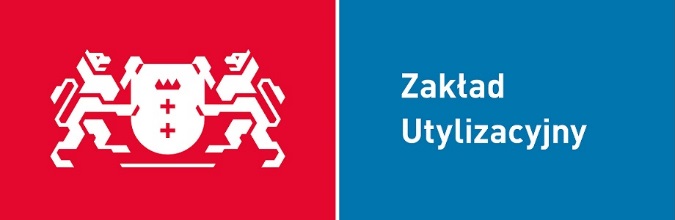 Zakład Utylizacyjny Sp. z o.o.SPECYFIKACJA ISTOTNYCH WARUNKÓW ZAMÓWIENIA PUBLICZNEGO(SIWZ)Specyfikacja niniejsza zawiera 34 strony.Zatwierdzam: dnia ………………………………………………………………………………..………………………………………………………..Spis treści: CZEŚĆ I – INSTRUKCJA DLA WYKONAWCÓW	41.	Nazwa i adres Zamawiającego.	42.	Oznaczenie Wykonawcy.	43.	Tryb udzielania zamówienia.	44.	Opis przedmiotu zamówienia.	45.	Zamówienia częściowe	46.	Zamówienia powtórzone.	57.	Informacja o ofercie wariantowej.	58.	Termin wykonania zamówienia.	59.	Warunki udziału w postępowaniu oraz podstawy wykluczenia.	510.	Wykaz oświadczeń lub dokumentów, potwierdzających spełnienie warunków udziału w postępowaniu oraz brak podstaw do wykluczenia.	511.	Wykonawcy wspólnie ubiegający się udzielenie zamówienia.	712.	Wadium	813.	Wymagania dotyczące zabezpieczenia należytego wykonania umowy.	914.	Waluta, w jakiej będą prowadzone rozliczenia związane z realizacją niniejszego zamówienia publicznego.	1115.	Opis sposobu przygotowania oferty.	1116.	Wyjaśnianie i zmiany w treści SIWZ	1317.	Zebranie Wykonawców.	1318.	Osoby uprawnione do porozumiewania się z Wykonawcami.	1319.	Miejsce, termin i sposób złożenia oferty.	1320.	Zmiany lub wycofanie złożonej oferty.	1321.	Miejsce i termin otwarcia ofert.	1422.	Tryb otwarcia ofert	1423.	Zwrot oferty	1424.	Termin związania ofertą	1525.	Opis sposobu obliczenia ceny.	1526.	Kryteria oceny ofert.	1527.	Oferta z rażąco niską ceną.	1528.	Uzupełnienie oferty.	1729.	Tryb oceny ofert.	1730.	Wykluczenie Wykonawcy.	1831.	Odrzucenie oferty	1832.	Wybór oferty i zawiadomienie o wyniku postępowania	1833.	Informacje ogólne dotyczące kwestii formalnych umowy w sprawie niniejszego zamówienia.	1934.	Unieważnienie postępowania	1935.	Środki ochrony prawnej	1936.	Sposób porozumiewania się Zamawiającego z Wykonawcami.	2037.	Podwykonawstwo.	2038.	Wykaz załączników do niniejszych IDW.	20CZEŚĆ II – WZÓR UMOWY W SPRAWIE ZAMÓWIENIA PUBLICZNEGO	29CZĘŚĆ III – OPIS PRZEDMIOTU ZAMÓWIENIA	33CZEŚĆ I – INSTRUKCJA DLA WYKONAWCÓWNazwa i adres Zamawiającego.Zakład Utylizacyjny Spółka z o.o. w Gdańskuul. Jabłoniowa 5580-180 GdańskPOLSKANIP 		583-000-20-19Regon		190042880tel.:	+48 (prefix) 58 326 01 00fax.:	+48 (prefix) 58 322 15 76http://www.zut.com.ple-mail: zut@zut.com.plOznaczenie Wykonawcy.Na potrzeby niniejszej SIWZ za:Wykonawcę - uważa się osobę fizyczną, osobę prawną albo jednostkę organizacyjną nieposiadającą osobowości prawnej, która ubiega się o udzielenie zamówienia publicznego, złożyła ofertę lub zawarła umowę w sprawie zamówienia publicznego.Dostawy – rozumieć należy nabywanie rzeczy oraz innych dóbr, w szczególności na podstawie umowy sprzedaży, dostawy, najmu, dzierżawy oraz leasingu z opcją lub bez opcji zakupu, które może obejmować dodatkowo rozmieszczenie lub instalację.Tryb udzielania zamówienia.Postępowanie prowadzone jest w trybie przetargu nieograniczonego zgodnie z przepisami ustawy z dnia 29 stycznia 2004 r. Prawo zamówień publicznych (Dz.U. z 2017 poz. 1579 tekst jednolity), w dalszej części SIWZ zwanej u p.z.p. o wartości szacunkowej poniżej 209 000 EUR zgodnie z Rozporządzeniem Prezesa Rady Ministrów z dnia 28 grudnia 2015 r. w sprawie kwot wartości zamówień i konkursów, od których jest uzależniony obowiązek przekazywania ogłoszeń Urzędowi Publikacji Unii Europejskiej (Dz. U. z 2015 poz. 2263). Opis przedmiotu zamówienia.Przedmiotem zamówienia jest dostawa do Zakładu Utylizacyjnego Sp. z o.o. ładowarki czołowejoznaczenie wg: Wspólnego Słownika Zamówień, kod CPV.Zamówienia częścioweZamawiający nie  dopuszcza składania ofert częściowych.Zamówienia powtórzone.Zamawiający nie przewiduje udzielenia zamówień powtórzonych, o którym mowa w art. 67 ust. 1 pkt 7 u.p.z.p. Informacja o ofercie wariantowej.Zamawiający nie dopuszcza składania ofert wariantowych.Termin wykonania zamówienia.Termin wykonania zamówienia wynosi 60 dni od daty podpisania umowyWarunki udziału w postępowaniu oraz podstawy wykluczenia.Wykonawcy ubiegający się o udzielenie zamówienia publicznego muszą spełniać niżej wymienione warunki udziału w postępowaniu:1) nie podlegać wykluczeniu na podstawie art. 24 ust. 1 oraz ust. 5 pkt 1) i 8) ustawy   Prawo zamówień publicznych;	2)	spełniać warunki udziału w postępowaniu;O udzielenie zamówienia mogą się ubiegać wykonawcy, którzy spełniają warunki udziału w postępowaniu dotyczące:Kompetencji lub uprawnień do prowadzenia określonej działalności zawodowej, o ile to wynika z odrębnych przepisów,Sytuacji ekonomicznej lub finansowej,Zdolności technicznej lub zawodowej,       Określone przez Zamawiającego w ogłoszeniu i niniejszej SIWZ.3. Określenie warunków udziału w postępowaniu:Warunek, o którym mowa w punkcie 9.2.3) zostanie spełniony, jeżeli Wykonawca wykaże, że w okresie ostatnich trzech lat przed upływem terminu składania ofert, a jeżeli okres prowadzenia działalności jest krótszy – w tym okresie wykonał co najmniej jedno zamówienie na dostawę maszyny będącej  przedmiotem zamówienia  o wartości dostawy minimum 600.000 zł  netto4.  W przypadku złożenia przez Wykonawców dokumentów zawierających dane w innych walutach niż określono w pkt 9 IDW, dane finansowe zostaną przeliczone na stosowną walutę według średniego kursu NBP z dnia opublikowania ogłoszenia o zamówieniu w Biuletynie Zamówień Publicznych. Jeżeli dniem publikacji ogłoszenia jest sobota Zamawiający jako kurs przeliczeniowy waluty przyjmie średni kurs NBP z pierwszego dnia roboczego następującego po tej sobocie.      Ten sam kurs Zamawiający przyjmie przy przeliczaniu wszelkich innych danych finansowych.Wykaz oświadczeń lub dokumentów, potwierdzających spełnienie warunków udziału w postępowaniu oraz brak podstaw do wykluczenia.Do Oferty każdy wykonawca winien dołączyć aktualne na dzień składania ofert oświadczenie o spełnieniu warunków udziału w postępowaniu i braku podstaw do wykluczenia sporządzone zgodnie ze wzorem stanowiącym załącznik nr 3 do SIWZ. Informacje zawarte w oświadczeniu będą stanowić wstępne potwierdzenie spełnienia warunków udziału w postępowaniu oraz braku podstaw do wykluczenia.W przypadku wspólnego ubiegania się zamówienie przez Wykonawców (np. Konsorcjum), oświadczenia  składa każdy z wykonawców wspólnie ubiegających się o zamówienie. Dokumenty te powinny potwierdzać spełnianie warunków udziału w postępowaniu w zakresie, w którym każdy z wykonawców wykazuje spełnianie warunków udziału w postępowaniu oraz brak podstaw wykluczenia.Wykonawca, który powołuje się na zasoby innych podmiotów, w celu wykazania braku istnienia wobec nich podstaw wykluczenia oraz spełniania, w zakresie, w jakim powołuje się na ich zasoby, warunków udziału w postępowaniu składa także dokumenty dotyczące tych podmiotów.Zamawiający żąda, aby Wykonawca, który zamierza powierzyć wykonanie części zamówienia podwykonawcom, w celu wykazania braku istnienia wobec nich podstaw wykluczenia z udziału w postępowaniu złożył jednolite dokumenty dotyczące podwykonawców.W celu potwierdzenia spełniania warunku określonego w punkcie 9.2.3). Wykonawcy zobowiązani są przedłożyć wykaz wykonanych dostaw, a w przypadku świadczeń okresowych lub ciągłych również wykonywanych, w okresie ostatnich trzech lat przed upływem terminu składania ofert, a jeżeli okres prowadzenia działalności jest krótszy – w tym okresie, wraz z podaniem ich wartości, przedmiotu, dat dostarczenia i podmiotów, na rzecz których dostawy zostały wykonane, oraz załączeniem dowodów określających czy te dostawy zostały wykonane lub są wykonywane należycie, przy czym dowodami, o których mowa, są referencje bądź inne dokumenty wystawiane przez podmiot, na rzecz którego dostawy były wykonywane, a w przypadku świadczeń okresowych lub ciągłych są wykonywane.Jeżeli z uzasadnionej przyczyny o obiektywnym charakterze wykonawca nie jest w stanie uzyskać tych dokumentów – oświadczenie wykonawcy. W przypadku świadczeń okresowych lub ciągłych nadal wykonywanych referencje bądź inne dokumenty potwierdzające ich należyte wykonywanie powinny być wydane nie wcześniej niż trzy miesiące przed upływem terminu składania ofert.Zamawiający przed wyborem najkorzystniejszej oferty, może wezwać  Wykonawcę, którego oferta została najwyżej oceniona, do złożenia w wyznaczonym, nie krótszym niż 5 dni terminie, aktualnych na dzień złożenia oświadczeń dokumentów o których mowa w pkt 10.2. oraz:Charakterystykę techniczną oferowanej maszyny sporządzoną na podstawie wzoru stanowiącego załącznik nr 2 do niniejszej IDW wraz ze specyfikacją techniczną maszyny potwierdzającą dane umieszczone w załącznikuZgodnie z art. 22a u.p.z.p. Wykonawca może w celu potwierdzenia spełniania warunków udziału w postępowaniu, w stosownych sytuacjach oraz w odniesieniu do konkretnego zamówienia, lub jego części, polegać na zdolnościach technicznych lub zawodowych lub sytuacji finansowej lub ekonomicznej innych podmiotów, niezależnie od charakteru prawnego łączących go z nim stosunków prawnych.Wykonawca, który polega na zdolnościach lub sytuacji innych podmiotów, musi udowodnić Zamawiającemu, że realizując zamówienie, będzie dysponował niezbędnymi zasobami tych podmiotów, w szczególności przedstawiając zobowiązanie tych podmiotów do oddania mu do dyspozycji niezbędnych zasobów na potrzeby realizacji zamówienia.Zamawiający oceni, czy udostępniane wykonawcy przez inne podmioty zdolności techniczne lub zawodowe lub ich sytuacja finansowa lub ekonomiczna, pozwalają na wykazanie przez wykonawcę spełnienia warunków udziału w postępowaniu oraz zbada, czy nie zachodzą wobec tego podmiotu podstawy wykluczenia. O których mowa w art. 24 ust.1 pkt 13-22 i ust.5 u.p.z.p.Wykonawca, który polega na sytuacji finansowej lub ekonomicznej innych podmiotów, odpowiada solidarnie z podmiotem, który zobowiązał się do udostępnienia zasobów, za szkodę poniesioną przez Zamawiającego powstałą wskutek nieudostępnienia tych zasobów, chyba że za nieudostępnienie zasobów nie ponosi winy.Jeżeli zdolności techniczne lub zawodowe lub sytuacja ekonomiczna lub finansowa, podmiotu, o którym mowa w ust. 4, nie potwierdzają spełnienia przez wykonawcę warunków udziału w postępowaniu lub zachodzą wobec tych podmiotów podstawy wykluczenia, Zamawiający żąda, aby wykonawca w terminie określonym przez Zamawiającego:Zastąpił ten podmiot innym podmiotem lub podmiotami lubZobowiązał się do osobistego wykonania odpowiedniej części zamówienia, jeżeli wykaże zdolności techniczne lub zawodowe lub sytuację finansową lub ekonomiczną, o których mowa w pkt.1)W celu wykazania braku podstaw do wykluczenia z postępowania o udzielenie niniejszego zamówienia, Wykonawcy zobowiązani są przedłożyć następujące dokumenty: Odpis z właściwego rejestru lub z centralnej ewidencji i informacji o działalności gospodarczej, jeżeli odrębne przepisy wymagają wpisu do rejestru lub ewidencji, w celu potwierdzenia braku podstaw wykluczenia na podstawie art. 24 ust. 5 pkt 1 ustawy Prawo zamówień publicznych wystawiony nie wcześniej niż 6 miesięcy przed upływem terminu składania ofert (w przypadku wspólnego ubiegania się o udzielenie niniejszego zamówienia przez dwóch lub więcej wykonawców w ofercie muszą być złożone przedmiotowe dokumenty dla każdego z nich),Zaświadczenie właściwego naczelnika urzędu skarbowego potwierdzające, że Wykonawca nie zalega z opłacaniem podatków, wystawione nie wcześniej niż 3 miesiące przed upływem terminu składania ofert, lub inny dokument potwierdzający, że Wykonawca zawarł porozumienie z właściwym organem podatkowym w sprawie spłat tych należności wraz z ewentualnymi odsetkami lub grzywnami, w szczególności uzyskał przewidziane prawem zwolnienie, odroczenie lub rozłożenie na raty zaległych płatności lub wstrzymanie w całości wykonania decyzji właściwego organu (w przypadku wspólnego ubiegania się o udzielenie niniejszego zamówienia przez dwóch lub więcej wykonawców w ofercie muszą być złożone przedmiotowe dokumenty dla każdego z nich),Zaświadczenie właściwej terenowej jednostki organizacyjnej Zakładu Ubezpieczeń Społecznych lub Kasy Rolniczego Ubezpieczenia Społecznego albo inny dokument potwierdzający, że Wykonawca nie zalega z opłacaniem składek na ubezpieczenia społeczne lub zdrowotne, wystawiony nie wcześniej niż 3 miesiące przed upływem terminu składania ofert, lub inny dokument potwierdzający, że Wykonawca zawarł porozumienie z właściwym organem w sprawie spłat tych należności wraz z ewentualnymi odsetkami lub grzywnami, w szczególności uzyskał przewidziane prawem zwolnienie, odroczenie lub rozłożenie na raty zaległych płatności lub wstrzymanie w całości wykonania decyzji właściwego organu (w przypadku wspólnego ubiegania się o udzielenie niniejszego zamówienia przez dwóch lub więcej wykonawców w ofercie muszą być złożone przedmiotowe dokumenty dla każdego z nich)Stosownie do treści § 7 ust. 1 rozporządzenia Prezesa Rady Ministrów z dnia 27 lipca 2016 r. w sprawie rodzajów dokumentów, jakich może żądać Zamawiający od Wykonawcy w postępowaniu o udzielenie zamówienia (Dz. U. z 2016, poz. 1126 z późn. zm.):jeżeli Wykonawca ma siedzibę lub miejsce zamieszkania poza terytorium Rzeczypospolitej Polskiej, zamiast dokumentów, o których mowa w pkt. 10.8.1)-10.8.3) składa dokument lub dokumenty, wystawione kraju, w którym ma siedzibę lub miejsce zamieszkania, potwierdzające odpowiednio, że: nie zalega z opłacaniem podatków, opłat, składek na ubezpieczenie społeczne lub zdrowotne albo, że zawarł porozumienie z właściwym organem w sprawie spłat tych należności wraz z ewentualnymi odsetkami lub grzywnami, w szczególności uzyskał przewidziane prawem zwolnienie, odroczenie lub rozłożenie na raty zaległych płatności lub wstrzymanie w całości wykonania decyzji właściwego organu,nie otwarto jego likwidacji ani nie ogłoszono upadłości;dokumenty, o których mowa w 10.8.2) i 3)  powinny być wystawione nie wcześniej niż 3 miesiące przed upływem terminu składania ofert;dokument, o którym mowa w 10.8.1) powinien być wystawiony nie wcześniej niż 6 miesięcy przed upływem terminu składania ofert;Wykonawcy wspólnie ubiegający się udzielenie zamówienia. Wykonawcy wspólnie ubiegający się o udzielenie niniejszego zamówienia powinni wspólnie spełniać warunki udziału w postępowaniu oraz złożyć dokumenty potwierdzające brak podstaw do Wykluczenia zgodnie z zapisami zawartymi w pkt 10.3 niniejszej IDW, dla każdego z partnerów osobno.;Ponadto Partnerzy ustanawiają Pełnomocnika do reprezentowania ich w niniejszym postępowaniu albo reprezentowania ich w postępowaniu i zawarcia umowy w sprawie zamówienia publicznego. Zaleca się, aby Pełnomocnikiem był jeden z Partnerów (Wykonawców wspólnie ubiegających się o udzielenie zamówienia). Dokument ustanawiający pełnomocnictwo powinien być załączony do Oferty. Każdy z Partnerów musi podpisać się na dokumencie pełnomocnictwa. Oferta winna być podpisana przez ustanowionego Pełnomocnika i winna prawnie wiązać wszystkich Partnerów.Wszelka korespondencja prowadzona będzie wyłącznie z Pełnomocnikiem. Wykonawcy wspólnie ubiegający się o niniejsze zamówienie, których oferta zostanie uznana za najkorzystniejszą, przed podpisaniem umowy o realizację niniejszego zamówienia, są zobowiązani zawrzeć umowę cywilno-prawną regulującą współpracę tych Wykonawców i przedłożyć ją Zamawiającemu. Taka umowa cywilno-prawna powinna zawierać w swojej treści co najmniej następujące postanowienia dotyczące:określenia celu i przedmiotu umowyoznaczenia czasu trwania umowy obejmującego okres realizacji przedmiotu zamówienia w niniejszym postępowaniu.ustanowienia lidera (powinien nim być Pełnomocnik wskazany w ofercie Wykonawców wspólnie ubiegający się o udzielenie niniejszego zamówienia ustanowiony do reprezentowania ich w niniejszym postępowaniu) i jego umocowania dotyczące zaciągania zobowiązań w imieniu wszystkich partnerów razem i każdego z osobnaokreślenia wspólnej i solidarnej odpowiedzialności partnerów względem Zamawiającego w zakresie przedmiotu zamówienia w niniejszym postępowaniuwykluczenia możliwości wypowiedzenia umowy przez któregokolwiek partnera do czasu wykonania zamówieniaokreślenia zakresu przedmiotu zamówienia, realizowanego przez każdego partnerazakazu wprowadzania zmian w umowie bez zgody ZamawiającegoWadiumWysokość wadium.Każdy Wykonawca zobowiązany jest zabezpieczyć swą ofertę wadium w wysokości 24.000 PLNForma wadium.Wadium może być wniesione w następujących formach:pieniądzu;poręczeniach bankowych lub poręczeniach spółdzielczej kasy oszczędnościowo-kredytowej, z tym że poręczenie kasy jest zawsze poręczeniem pieniężnym;gwarancjach bankowych;gwarancjach ubezpieczeniowych;poręczeniach udzielanych przez podmioty, o których mowa w art. 6b ust. 5 pkt 2 ustawy z dnia 9 listopada 2000 r. o utworzeniu Polskiej Agencji Rozwoju Przedsiębiorczości (Dz. U. z 2014 r., poz. 1804 oraz z 2015 r. poz.978 i 1240).W przypadku składania przez Wykonawcę wadium w formie gwarancji i/lub poręczenia, gwarancja i/lub poręczenie powinna być sporządzona zgodnie z obowiązującym prawem i winna zawierać, między innymi następujące elementy:nazwę dającego zlecenie (Wykonawcy), beneficjenta gwarancji i/lub poręczenia (Zamawiającego), gwaranta i/lub poręczyciela (banku lub instytucji ubezpieczeniowej udzielających gwarancji i/lub poręczenia) oraz wskazanie ich siedzib,dokładne przytoczenie nazwy i przedmiotu niniejszego postępowania, numer zamówienia nadany przez Zamawiającego oraz datę ogłoszenia przetarguprecyzyjne określenie wierzytelności, która ma być zabezpieczona gwarancją i/lub poręczeniem,kwotę gwarancji i/lub poręczenia,termin ważności gwarancji i/lub poręczenia,zobowiązanie gwaranta i/lub poręczyciela do: nieodwołalnego i bezwarunkowego zapłacenia kwoty gwarancji i/lub poręczenia na pierwsze pisemne żądanie Zamawiającego zawierające oświadczenie, iż Wykonawca, którego ofertę wybrano:w odpowiedzi na wezwanie, o którym mowa w art. 26 ust.3 i 3a, z przyczyn leżących po jego stronie, nie złożył oświadczeń lub dokumentów potwierdzających okoliczności, o których mowa w art. 25 ust.1, oświadczenia, o którym mowa w art.25a ust.1, pełnomocnictw lub nie wyraził zgody na poprawienie omyłki, o której mowa w art. 87 ust.2 pkt.3, co spowodowało brak możliwości wybrania oferty złożonej przez wykonawcę jako najkorzystniejszej, lubodmówił podpisania umowy na warunkach określonych w ofercie, lubnie wniósł zabezpieczenia należytego wykonania umowy, lubzawarcie umowy stało się niemożliwe z przyczyn leżących po stronie Wykonawcy”;Miejsce i sposób wniesienia wadium.Wadium wnoszone w pieniądzu należy wpłacić na następujący rachunek Zamawiającego:Do oferty należy dołączyć kopię polecenia przelewu lub kserokopię potwierdzoną „za zgodność z oryginałem” - przez osoby odpowiednio upoważnione do reprezentowania Wykonawcy.Wadium wnoszone w innych, dopuszczonych przez Zamawiającego, formach należy złożyć w oryginale dołączonym do oryginału oferty.Termin wniesienia wadium.Wadium należy wnieść przed upływem terminu składania ofert, przy czym wniesienie wadium w pieniądzu za pomocą przelewu bankowego Zamawiający będzie uważał za skuteczne tylko wówczas, gdy bank prowadzący rachunek Zamawiającego potwierdzi, że otrzymał taki przelew przed upływem terminu składania ofert. W wymienionym przypadku dołączenie do oferty kopii polecenia przelewu wystawionego przez Wykonawcę jest warunkiem koniecznym, ale nie wystarczającym do stwierdzenia przez Zamawiającego terminowego wniesienia wadium przez Wykonawcę.Zamawiający żąda ponownego wniesienia wadium przez Wykonawcę, któremu zwrócono wadium na podstawie art. 46 ust. 1 u.p.z.p., jeżeli w wyniku rozstrzygnięcia odwołania jego oferta została wybrana jako najkorzystniejsza. Wykonawca wnosi wadium w terminie określonym przez Zamawiającego.Zwrot wadium.Zamawiający zwróci niezwłocznie wadium według zasad określonych w art. 46 u.p.z.p.Utrata wadium.Zamawiający zatrzymuje wadium wraz z odsetkami, jeżeli:Zamawiający zatrzymuje wadium wraz z odsetkami, jeżeli wykonawca w odpowiedzi na wezwanie, o którym mowa w art. 26 ust.3 i 3a, z przyczyn leżących po jego stronie, nie złożył oświadczeń lub dokumentów potwierdzających okoliczności, o których mowa w art. 25 ust. 1, oświadczenia, o którym mowa w art. 25a ust.1, pełnomocnictw lub nie wyraził zgody na poprawienie omyłki, o której mowa w art.87 ust.2 pkt.3, co spowodowało brak możliwości wybrania Oferty złożonej przez wykonawcę jako najkorzystniejszej;Wykonawca, którego Oferta została wybrana odmówił podpisania umowy w sprawie zamówienia publicznego na warunkach określonych w Ofercie; Wykonawca, którego Oferta została wybrana nie wniósł wymaganego zabezpieczenia należytego wykonania umowy;zawarcie umowy w sprawie zamówienia publicznego stało się niemożliwe z przyczyn leżących po stronie Wykonawcy.Wymagania dotyczące zabezpieczenia należytego wykonania umowy.Informacje ogólne.Zabezpieczenie służy pokryciu roszczeń z tytułu niewykonania lub nienależytego wykonania umowy.Wysokość zabezpieczenia należytego wykonania umowy.Zamawiający ustala zabezpieczenie należytego wykonania umowy zawartej w wyniku postępowania o udzielenie niniejszego zamówienia w wysokości 10 % ceny całkowitej podanej w ofercie, Wybrany Wykonawca zobowiązany jest wnieść zabezpieczenie należytego wykonania nie później jednak niż przed upływem terminu związania ofertą oraz nie później niż przed datą zawarcia umowy.Forma zabezpieczenia należytego wykonania umowy.Zabezpieczenie należytego wykonania umowy może być wniesione według wyboru Wykonawcy w jednej lub w kilku następujących formach:pieniądzu;poręczeniach bankowych lub poręczeniach spółdzielczej kasy oszczędnościowo-kredytowej, z tym że zobowiązanie kasy jest zawsze zobowiązaniem pieniężnym;gwarancjach bankowych;gwarancjach ubezpieczeniowych;poręczeniach udzielanych przez podmioty, o których mowa w art. 6b ust. 5 pkt 2 ustawy z dnia 9 listopada 2000 r. o utworzeniu Polskiej Agencji Rozwoju Przedsiębiorczości.Zabezpieczenie wnoszone w pieniądzu winno być wniesione w PLNZabezpieczenie wnoszone w pieniądzu Wykonawca wpłaci przelewem na następujący rachunek bankowy Zamawiającego: W przypadku wniesienia wadium w pieniądzu Wykonawca może wyrazić zgodę na zaliczenie kwoty wadium na poczet zabezpieczenia. Jeżeli zabezpieczenie wniesiono w pieniądzu, Zamawiający przechowuje je na oprocentowanym rachunku bankowym. Zamawiający zwraca zabezpieczenie wniesione w pieniądzu z odsetkami wynikającymi z umowy rachunku bankowego, na którym było ono przechowywane, pomniejszone o koszt prowadzenia tego rachunku oraz prowizji bankowej za przelew pieniędzy na rachunek bankowy Wykonawcy. Jeżeli zabezpieczenie wniesiono w postaci gwarancji i/lub poręczeniu, gwarancja powinna być sporządzona zgodnie z obowiązującym prawem i winna zawierać następujące elementy:nazwę dającego zlecenie (Wykonawcy), beneficjenta gwarancji i/lub poręczenia (Zamawiającego), gwaranta i/lub poręczyciela (banku lub instytucji ubezpieczeniowej udzielających gwarancji i/lub poręczenia) oraz wskazanie ich siedzib,dokładne przytoczenie nazwy i przedmiotu niniejszego postępowania, numer zamówienia nadany przez Zamawiającego oraz datę ogłoszenia przetarguprecyzyjne określenie wierzytelności, która ma być zabezpieczona gwarancją i/lub poręczeniem,kwotę gwarancji i/lub poręczenia,ważności w 100% gwarancji i/lub poręczenia w terminie co najmniej 30 dni po przyjęciu przez Zamawiającego Raportu Końcowego,zobowiązania gwaranta i/lub poręczyciela do: nieodwołalnego i bezwarunkowego zapłacenia kwoty gwarancji i/lub poręczenia na pierwsze pisemne żądanie Zamawiającego,zapewnienia wykonalności na terenie Rzeczpospolitej Polskiej,określenia miejsca rozstrzygania sporów w sądzie właściwym dla siedziby Zamawiającego.Jeżeli Wykonawca, którego oferta została wybrana nie wniesie zabezpieczenia należytego wykonania umowy, Zamawiający wybiera najkorzystniejszą ofertę spośród pozostałych ofert stosownie do treści art. 94 ust. 3 u.p.z.p.Do zmiany formy zabezpieczenia umowy w trakcie realizacji umowy stosuje się art. 149 u.p.z.p.Zabezpieczenie może być wnoszone według wyboru Wykonawcy w formach wymienionych w art. 148 ust 1 u.p.z.p.Zwrot zabezpieczenia należytego wykonania umowy.Zamawiający zwróci zabezpieczenie w terminie 30 dni od dnia wykonania zamówienia i uznania przez Zamawiającego za należycie wykonane (zgodnie z treścią Części II SIWZ).Waluta, w jakiej będą prowadzone rozliczenia związane z realizacją niniejszego zamówienia publicznego.Wszelkie rozliczenia związane z realizacją zamówienia publicznego, którego dotyczy niniejsza SIWZ dokonywane będą w PLN.Opis sposobu przygotowania oferty.Wymagania podstawowe.Każdy Wykonawca może złożyć tylko jedną ofertę Ofertę należy przygotować ściśle według wymagań określonych w niniejszej SIWZ.Oferta musi być podpisana przez osoby upoważnione do reprezentowania Wykonawcy (Wykonawców wspólnie ubiegających się o udzielenie zamówienia). Oznacza to, że jeżeli z dokumentu(ów) określającego(ych) status prawny Wykonawcy(ów) lub pełnomocnictwa(pełnomocnictw) wynika, iż do reprezentowania Wykonawcy(ów) upoważnionych jest łącznie kilka osób, dokumenty wchodzące w skład oferty muszą być podpisane przez wszystkie te osoby.Upoważnienie osób podpisujących ofertę do jej podpisania musi bezpośrednio wynikać z dokumentów dołączonych do oferty. Oznacza to, że jeżeli upoważnienie takie nie wynika wprost z dokumentu stwierdzającego status prawny Wykonawcy (odpisu z właściwego rejestru lub zaświadczenia o wpisie do ewidencji działalności gospodarczej), to do oferty należy dołączyć oryginał lub poświadczoną za zgodność z oryginałem kopię stosownego pełnomocnictwa wystawionego przez osoby do tego upoważnione. Wzory dokumentów dołączonych do niniejszej IDW powinny zostać wypełnione przez Wykonawcę i dołączone do oferty, bądź też przygotowane przez Wykonawcę w zgodnej, z niniejszą IDW, formie.We wszystkich przypadkach, gdzie jest mowa o pieczątkach, Zamawiający dopuszcza złożenie czytelnego zapisu o treści pieczęci.Wykonawca ponosi wszelkie koszty związane z przygotowaniem i złożeniem oferty z uwzględnieniem treści art. 93 ust. 4 u.p.z.p.Wykonawca jest świadomy, że na podstawie ustawy z dnia 6 czerwca 1997r. Kodeks Karny (Dz. U z 2016 poz. 1237 tekst jednolity) art. 297, §1 „Kto, w celu uzyskania dla siebie lub kogo innego, od banku lub jednostki organizacyjnej prowadzącej podobną działalność gospodarczą na podstawie ustawy albo od organu lub instytucji dysponujących środkami publicznymi – kredytu, pożyczki pieniężnej, poręczenia, gwarancji, akredytywy, dotacji, subwencji, potwierdzenia przez bank zobowiązania wynikającego z poręczenia lub z gwarancji lub podobnego świadczenia pieniężnego na określony cel gospodarczy, instrumentu płatniczego lub zamówienia publicznego, przedkłada podrobiony, przerobiony, poświadczający nieprawdę albo nierzetelny dokument albo nierzetelne, pisemne oświadczenie dotyczące okoliczności o istotnym znaczeniu dla uzyskania wymienionego wsparcia finansowego, instrumentu płatniczego lub zamówienia, podlega karze pozbawienia wolności od 3 miesięcy do lat 5”Forma oferty.Oferta musi być sporządzona w języku polskim, mieć formę pisemną i format nie większy niż A4. Arkusze o większych formatach należy złożyć do formatu A4. Dokumenty sporządzone w języku obcym są składane wraz z tłumaczeniem na język polski poświadczonym przez Wykonawcę.Stosowne wypełnienia we wzorach dokumentów stanowiących załączniki do niniejszej IDW i wchodzących następnie w skład oferty mogą być dokonane komputerowo lub ręcznie.Całość oferty powinna być złożona w formie uniemożliwiającej jej przypadkowe zdekompletowanie. Wszystkie zapisane strony oferty powinny być ponumerowane. Strony te powinny być parafowane przez osobę (lub osoby, jeżeli do reprezentowania Wykonawcy upoważnione są dwie lub więcej osoby) podpisującą (podpisujące) Ofertę zgodnie z treścią dokumentu określającego status prawny Wykonawcy lub treścią załączonego do oferty pełnomocnictwa. Strony zawierające informacje nie wymagane przez Zamawiającego (np.: prospekty reklamowe o firmie, jej działalności, itp.) nie muszą być numerowane i parafowane. Zamawiający prosi o niezałączanie do Oferty stron z informacjami, które nie mają wpływu na jej ocenę jak np.: prospekty, foldery itp.Wszelkie miejsca w ofercie, w których Wykonawca naniósł poprawki lub zmiany wpisywanej przez siebie treści (czyli wyłącznie w miejscach, w których jest to dopuszczone przez Zamawiającego) muszą być parafowane przez osobę (osoby) podpisującą (podpisujące) ofertę.Dokumenty wchodzące w skład oferty mogą być przedstawiane w formie oryginałów lub poświadczonych przez Wykonawcę za zgodność z oryginałem kopii. Oświadczenia sporządzane na podstawie wzorów stanowiących załączniki do niniejszej IDW powinny być złożone w formie oryginału. Zgodność z oryginałem wszystkich zapisanych stron kopii dokumentów wchodzących w skład oferty musi być potwierdzona przez osobę (lub osoby, jeżeli do reprezentowania Wykonawcy upoważnione są dwie lub więcej osoby) podpisującą (podpisujące) ofertę zgodnie z treścią dokumentu określającego status prawny Wykonawcy lub treścią załączonego do oferty pełnomocnictwa.Zamawiający może żądać przedstawienia oryginału lub notarialnie poświadczonej kopii dokumentu wyłącznie wtedy, gdy złożona przez Wykonawcę kserokopia dokumentu jest nieczytelna lub budzi uzasadnione wątpliwości co do jej prawdziwości, a Zamawiający nie może sprawdzić jej prawdziwości w inny sposób.Zawartość oferty.Kompletna oferta musi zawierać:Formularz Oferty, sporządzony na podstawie wzoru stanowiącego załącznik nr 1 do niniejszej IDW,Oświadczenie o spełnieniu warunków udziału w postepowaniu i braku podstaw do wykluczenia sporządzone na podstawie wzoru stanowiącego załącznik nr 3 do niniejszej IDW,,Zobowiązanie innych podmiotów do uczestniczenia w realizacji zamówienia, sporządzone na podstawie wzoru stanowiącego załącznik nr 4 do niniejszej IDW,Stosowne Pełnomocnictwo(a) - w przypadku, gdy upoważnienie do podpisania oferty nie wynika bezpośrednio ze złożonego w ofercie odpisu z właściwego rejestru albo zaświadczenia o wpisie do ewidencji działalności gospodarczej,W przypadku Wykonawców wspólnie ubiegających się o udzielenie zamówienia, dokument ustanawiający Pełnomocnika do reprezentowania ich w postępowaniu o udzielenie zamówienia albo reprezentowania w postępowaniu i zawarcia umowy w sprawie niniejszego zamówienia publicznego,Dokument potwierdzający wniesienie wadium,Pożądane przez Zamawiającego jest złożenie w ofercie spisu treści z wyszczególnieniem ilości stron wchodzących w skład oferty.Informacje stanowiące tajemnicę przedsiębiorstwa w rozumieniu przepisów o zwalczaniu nieuczciwej konkurencji. 1)	Wykonawca może zastrzec w ofercie (oświadczeniem zawartym w Formularzu Oferty), iż Zamawiający nie będzie mógł ujawnić informacji stanowiących tajemnicę przedsiębiorstwa w rozumieniu przepisów o zwalczaniu nieuczciwej konkurencji;2)	Wykonawca nie może zastrzec informacji, o których mowa w art. 86 ust. 4 u.p.z.p.Zgodnie z Art. 24aa. Ustawy prawo zamówień publicznych Zamawiający zastrzega możliwość  dokonania oceny ofert, a następnie zbadania, czy Wykonawca, którego oferta została oceniona jako najkorzystniejsza, nie podlega wykluczeniu oraz spełnia warunki udziału w postępowaniuWykonawca, którego oferta zostanie oceniona jako najkorzystniejsza zostanie wezwany przez Zamawiającego do złożenia w wyznaczonym terminie aktualnych na dzień składania oświadczeń dokumentów potwierdzających, że Wykonawca nie podlega wykluczeniu, spełnia warunki udziału w postępowaniu a oferowane przez niego dostawy spełniają wymagania określone przez Zamawiającego w Specyfikacji Istotnych Warunków Zamówienia, zgodnie z zapisami pkt 10 niniejszej IDW.Wyjaśnianie i zmiany w treści SIWZWyjaśnianie treści SIWZ.Wykonawca może zwrócić się do Zamawiającego o wyjaśnienie treści specyfikacji istotnych warunków zamówienia. Zamawiający jest obowiązany niezwłocznie udzielić wyjaśnień, chyba że prośba o wyjaśnienie treści specyfikacji wpłynęła do Zamawiającego na mniej niż 2 dni przed terminem składania ofert.Treść zapytań wraz z wyjaśnieniami zamawiający przekazuje wykonawcom, którym przekazał specyfikację istotnych warunków zamówienia, bez ujawniania źródła zapytania, a jeżeli specyfikacja jest udostępniana na stronie internetowej, zamieszcza na tej stronie.Zmiany w treści SIWZ.W uzasadnionych przypadkach Zamawiający może przed upływem terminu składania Ofert zmienić treść niniejszej SIWZ. Dokonaną zmianę specyfikacji Zamawiający zamieści zmianę na stronie internetowej, na której udostępniana jest specyfikacja. Zamawiający przedłuży termin składania Ofert, jeżeli w wyniku zmian treści SIWZ jest niezbędny dodatkowy czas na wprowadzenie zmian w Ofertach. O przedłużeniu terminu składania Ofert Zamawiający zawiadomi Wykonawców, którym przekazano niniejszą SIWZ oraz zamieści tę informację na stronie internetowej na której udostępniana jest specyfikacja. Przepis art. 38 ust. 4a u.p.z.p. stosuje się odpowiednio. Zebranie Wykonawców.Zamawiający nie przewiduje zwołania zebrania wszystkich Wykonawców w celu wyjaśnienia wątpliwości dotyczących treści niniejszej SIWZ. Osoby uprawnione do porozumiewania się z Wykonawcami.Osobami(ą) upoważnionymi(ą) przez Zamawiającego do kontaktowania się z Wykonawcami są:w zakresie merytorycznym – Pan Arkadiusz Wojdak  tel. nr +48 (prefix) 58 326 01 00,w sprawach dotyczących procedury zamówień publicznych – Pani Lidia Krzyczyńska, tel. nr +48 (prefix) 58 326 01 00 .Miejsce, termin i sposób złożenia oferty.Ofertę należy złożyć w siedzibie Zamawiającego, tj.: w Sekretariacie Zakładu Utylizacyjnego Spółka z o.o. 80-180 Gdańsk, ul. Jabłoniowa 55, w nieprzekraczalnym terminie:Ofertę należy złożyć w nieprzezroczystej, zabezpieczonej przed otwarciem kopercie (paczce). Kopertę (paczkę) należy opisać następująco:Zakład Utylizacyjny Spółka z o.o. 80-180 Gdańsk, ul. Jabłoniowa 55, POLSKAOferta w postępowaniu na: dostawa do Zakładu Utylizacyjnego Sp. z o.o ładowarki czołowejNie otwierać przed dniem:   12.10. 2017 roku godzina 12:00Na kopercie(paczce) oprócz opisu jw. należy umieścić nazwę i adres Wykonawcy.Zmiany lub wycofanie złożonej oferty.Skuteczność zmian lub wycofania złożonej oferty.Wykonawca może wprowadzić zmiany lub wycofać złożoną przez siebie ofertę. Zmiany lub wycofanie złożonej oferty są skuteczne tylko wówczas, gdy zostały dokonane przed upływem terminu składania ofert.Zmiana złożonej oferty.Zmiany, poprawki lub modyfikacje złożonej oferty muszą być złożone w miejscu i według zasad obowiązujących przy składaniu oferty. Odpowiednio opisane koperty (paczki) zawierające zmiany należy dodatkowo opatrzyć dopiskiem "ZMIANA". W przypadku złożenia kilku „ZMIAN” kopertę (paczkę) każdej „ZMIANY” należy dodatkowo opatrzyć napisem „zmiana nr .....”.Wycofanie złożonej oferty.Wycofanie złożonej oferty następuje poprzez złożenie pisemnego powiadomienia podpisanego przez umocowanego na piśmie przedstawiciela Wykonawcy. Wycofanie należy złożyć w miejscu i według zasad obowiązujących przy składaniu oferty. Odpowiednio opisaną kopertę (paczkę) zawierającą powiadomienie należy dodatkowo opatrzyć dopiskiem "WYCOFANIE".Miejsce i termin otwarcia ofert.Otwarcie ofert nastąpi w siedzibie Zamawiającego mieszczącej się w Gdańsku, przy ul. Jabłoniowej 55, POLSKATryb otwarcia ofert Bezpośrednio przed otwarciem ofert Zamawiający podaje kwotę, jaką zamierza przeznaczyć na sfinansowanie zamówienia.W trakcie jawnej publicznej sesji otwarcia ofert nie będą otwierane koperty (paczki) zawierające oferty, których dotyczy "WYCOFANIE". Takie oferty zostaną odesłane Wykonawcom bez otwierania.Koperty (paczki) oznakowane dopiskiem "ZMIANA" zostaną otwarte przed otwarciem kopert (paczek) zawierających oferty, których dotyczą te zmiany. Po stwierdzeniu poprawności procedury dokonania zmian, zmiany zostaną dołączone do oferty.W trakcie otwierania kopert z ofertami Zamawiający każdorazowo ogłosi obecnym:stan i ilość kopert (paczek) zawierających otwieraną ofertę;nazwę i adres Wykonawcy, którego oferta jest otwierana;informacje dotyczące ceny całej oferty;terminu wykonania zamówienia;okresu gwarancji;warunków płatności zawartych w ofertach;Powyższe informacje zostaną odnotowane w protokole postępowania przetargowego. Niezwłocznie po otwarciu ofert Zamawiający zamieszcza na stronie internetowej informacje dotyczące:Kwoty, jaką zamierza przeznaczyć na sfinansowanie zamówienia;Firm oraz adresów wykonawców, którzy złożyli oferty w terminie;Ceny, terminu wykonania zamówienia, okresu gwarancji i warunków płatności zawartych w ofertach.. Zwrot oferty W przypadku złożenia oferty po terminie Zamawiający zwróci ofertę niezwłocznieTermin związania ofertąWykonawca pozostaje związany złożoną ofertą przez 30 dni. Bieg terminu związania ofertą rozpoczyna się wraz z upływem terminu składania ofert.Wykonawca samodzielnie lub na wniosek Zamawiającego może przedłużyć termin związania ofertą, z tym że zamawiający może tylko raz, co najmniej na 3 dni przed upływem terminu związania ofertą, zwrócić się do wykonawców o wyrażenie zgody na przedłużenie tego terminu o oznaczony okres, nie dłuższy jednak niż 60 dni.Odmowa wyrażenia zgody, o której mowa w poprzednim punkcie, nie powoduje utraty wadium.Zgoda Wykonawcy na przedłużenie okresu związania ofertą jest dopuszczalna tylko z jednoczesnym przedłużeniem okresu ważności wadium albo, jeżeli nie jest to możliwe, z wniesieniem nowego wadium na przedłużony okres związania ofertą. Jeżeli przedłużenie terminu związania z ofertą dokonane będzie po wyborze najkorzystniejszej oferty, obowiązek wniesienia nowego wadium lub jego przedłużenia dotyczy jedynie Wykonawcy, którego oferta została wybrana jako najkorzystniejsza.Opis sposobu obliczenia ceny.Podana w ofercie cena musi być wyrażona w PLN.Cena oferty jest ceną ryczałtowąCena podana w ofercie, musi być ceną ostateczną, kompletną, jednoznaczną, nadto musi uwzględniać: wszystkie wymagania stawiane przez Zamawiającego w niniejszej SIWZ, wszelkie zobowiązania Wykonawcy oraz obejmować wszystkie koszty, jakie poniesie Wykonawca z tytułu należytej oraz zgodnej z obowiązującymi przepisami realizacji całości przedmiotu zamówienia.Cena oferty jest ceną, której definicję określa art. 3 ust. 1 pkt. 1 i ust.2 ustawy z dnia 9 maja 2014 roku o informowaniu o cenach towarów i usług (Dz. U. z 2014 r. poz. 915 z późn. zm.), tzn.: Cena to wartość wyrażona w jednostkach pieniężnych, którą kupujący jest obowiązany zapłacić przedsiębiorcy za towar lub usługę; w cenie uwzględnia się podatek od towarów i usług oraz podatek akcyzowy, jeżeli na podstawie odrębnych przepisów sprzedaż towaru (usługi) podlega obciążeniu podatkiem od towarów i usług oraz podatkiem akcyzowym.W przypadku Wykonawcy zagranicznego, który na podstawie odrębnych przepisów nie jest zobowiązany do uiszczenia podatku VAT i/lub podatku akcyzowego i/lub ceł na terytorium Rzeczypospolitej Polskiej, i który na Formularzu Oferty poda cenę z zerową stawką podatku VAT, Zamawiający na etapie porównywania i oceny ofert doliczy do ceny ofertowej podatek od towarów i usług VAT i/lub podatek akcyzowy i/lub cło, zgodnie z art. 2 pkt 1 Ustawy z dnia 29 stycznia 2004 r. Prawo zamówień publicznych (tekst jedn. Dz. U. z 2017 poz. 1579.) mówiącym o cenie w rozumieniu art. 3 ust. 1 pkt 1 i ust.2 Ustawy o informowaniu o cenach towarów i usług (Dz. U. z 2014 r. poz. 915 z późn. zm.). Powyższe wynika z konieczności ustalenia kwoty, która będzie realnie obciążała budżet Zamawiającego z tytułu realizacji zamówienia.Ceną oferty jest kwota wymieniona w Formularzu Oferty zgodnie z załącznikiem nr 1 do niniejszego IDW.Kwoty w poszczególnych pozycjach Formularza Oferty powinny być podane z dokładnością do dwóch miejsc po przecinku.Sposób zapłaty i rozliczenia za realizację niniejszego zamówienia, określone zostały w części II niniejszej SIWZ, tj.: wzorze umowy w sprawie zamówienia publicznego.Kryteria oceny ofert.1. Zamawiający oceni i porówna jedynie te oferty, które:zostaną złożone przez Wykonawców nie wykluczonych przez Zamawiającego z niniejszego postępowania;  nie zostaną odrzucone przez Zamawiającego.2. Oferty zostaną ocenione przez Zamawiajacego w oparciu o następujące kryteria: 1)   cena brutto oferty - znaczenie procentowe kryterium – 90%2)   okres serwisowania znaczenie procentowe kryterium – 10%3. Ocena ofert w zakresie kryterium cena brutto oferty zostanie dokonana według następujacych zasad:1) oferta zawierająca najnizszą cenę otrzyma maksymalną ilość punktów, przewidzianą w przedmiotowym kryterium, tj. 90 punktów, przy założeniu, że 1%=1 pkt2) pozostałe oferty uzyskają wartość punktową wyliczoną wg poniższego wzoru:gdzie:Ocena ofert w zakresie kryterium okres serwisowania zostanie dokonana według następujacych zasad:a) 3 tys.mth -  3 punktyb) 6 tys.mth -  6 punktówc) 9 tys.mth -  10 punktówprzy czym minimalny okres serwisowania wynosi 3 tys.mth.Ostateczna ocena punktowa Oferty.Ocena punktowa Oferty "i" będzie zaokrągloną do dwóch miejsc po przecinku liczbą wynikającą ze zsumowania ilości punktów, jakie otrzyma ta Oferta za poszczególne kryteria:Pi =Ilość punktów za kryterium „cena brutto oferty” + Ilość punktów za kryterium „okres serwisowaniai”gdzie :Niniejsze zamówienie zostanie udzielone temu Wykonawcy, którego Oferta uzyska najwyższą liczbę punktów w ostatecznej ocenie punktowej.Jeżeli Zamawiający nie będzie mógł dokonać wyboru Oferty najkorzystniejszej ze względu na to, że dwie lub więcej Ofert przedstawią taki sam bilans w/w kryteriów, Zamawiajacy spośród tych Ofert wybierze Ofertę z niższą ceną.Wykonawcy, składając oferty dodatkowe, nie mogą zaoferować cen wyższych niż zaoferowane w złożonych ofertach.Zamawiający unieważni postępowanie o udzielenie zamówienia w przypadku, gdy Wykonawcy złożą oferty dodatkowe o takiej samej cenie.Oferta z rażąco niską ceną.Zamawiający w celu ustalenia, czy oferta zawiera rażąco niską cenę w stosunku do przedmiotu zamówienia, zwróci się do Wykonawcy w formie pisemnej o udzielenie w określonym terminie wyjaśnień, w tym złożenie dowodów dotyczących wyliczenia ceny lub kosztu, w szczególności w zakresie:Oszczędności metody wykonania zamówienia, wybranych rozwiązań technicznych, wyjątkowo sprzyjających warunków wykonywania zamówienia dostępnych dla wykonawcy, oryginalności projektu wykonawcy, kosztów pracy, których wartość przyjęta do ustalenia ceny nie może być niższa od minimalnego wynagrodzenia za pracę ustalonego na podstawie art. 2 ust. 3-5 ustawy z dnia 10 października 2002 r. o minimalnym wynagrodzeniu za pracę (Dz. U. Nr 200, poz. 1679, z późn. zm.); .Pomocy publicznej udzielonej na podstawie odrębnych przepisów;Wynikającym z przepisów prawa pracy i przepisów o zabezpieczeniu społecznym, obowiązujących w miejscu, w którym realizowane jest zamówienie;Wynikającym z przepisów prawa ochrony środowiska;Powierzenia wykonania części zamówienia podwykonawcy.W przypadku gdy całkowita cena oferty jest niższa o co najmniej 30% od:Od wartości zamówienia powiększonej o należny podatek od towarów i usług, ustalonej przed wszczęciem postępowania zgodnie z art. 35 ust. 1 i 2 u.p.z.p.lub średniej arytmetycznej cen wszystkich złożonych ofert, Zamawiający zwraca się o udzielenie wyjaśnień, o których mowa w pkt. 27.1.chyba, że rozbieżność wynika z okoliczności oczywistych, które nie wymagają wyjaśnienia;Wartości zamówienia powiększonej o należny podatek od towarów i usług, zaktualizowanej z uwzględnieniem okoliczności, które nastąpiły po wszczęciu postepowania, w szczególności istotnej zmiany cen rynkowych, Zamawiajcy może zwrócić się o udzielenie wyjaśnień, októrych mowa w pkt. 27.1.Zamawiający odrzuca ofertę:Wykonawcy, który nie udzielił wyjaśnień lub jeżeli dokonana ocena wyjaśnień wraz ze złożonymi dowodami potwierdza, że oferta zawiera rażąco niską cenę lub koszt w stosunku do przedmiotu zamówienia.Uzupełnienie oferty. 1. Zamawiający wezwie Wykonawców, którzy nie złożyli oświadczeń, o których mowa w art. 25a ust. 1, oświadczeń lub dokumentów potwierdzających okoliczności, o których mowa w art. 25 ust. 1, lub innych dokumentów niezbędnych do przeprowadzenia postępowania, oświadczenia lub dokumenty są niekompletne, zawierają błędy lub budzą wskazane przez Zamawiającego wątpliwości, zamawiający wzywa do ich złożenia, uzupełnienia lub poprawienia lub do udzielania wyjaśnień w terminie przez siebie wskazanym, chyba że mimo ich złożenia, uzupełnienia lub poprawienia lub udzielenia wyjaśnień oferta wykonawcy podlega odrzuceniu albo konieczne byłoby unieważnienie postępowania.2. Jeżeli jest to niezbędne do zapewnienia odpowiedniego przebiegu postępowania o udzielenie zamówienia, Zamawiający może na każdym etapie postępowania wezwać wykonawców do złożenia wszystkich lub niektórych oświadczeń lub dokumentów potwierdzających, że nie podlegają wykluczeniu, spełniają warunki udziału w postępowaniu lub kryteria selekcji, a jeżeli zachodzą uzasadnione podstawy, do uznania, że złożone uprzednio oświadczenia lub dokumenty nie są aktualne, do złożenia aktualnych oświadczeń lub dokumentów.Tryb oceny ofert. Wyjaśnienia treści ofert i poprawianie oczywistych omyłek.W toku badania i oceny ofert Zamawiający może żądać od Wykonawców wyjaśnień dotyczących treści złożonych ofert. Niedopuszczalne jest prowadzenie między Zamawiającym a Wykonawcą negocjacji dotyczących złożonej oferty oraz, z zastrzeżeniem treści następnego punktu, dokonywanie jakiejkolwiek zmiany w jej treści.Zamawiający poprawi w tekście Oferty:1)  oczywiste omyłki pisarskie,2)  oczywiste omyłki rachunkowe, z uwzględnieniem konsekwencji rachunkowych dokonanych poprawek,3)  inne omyłki polegające na niezgodności oferty ze specyfikacją istotnych warunków zamówienia, niepowodujące istotnych zmian w treści oferty-    niezwłocznie zawiadamiając o tym Wykonawcę, którego Oferta została poprawiona.Sposób oceny zgodności oferty z treścią niniejszej SIWZ.	Ocena zgodności oferty z treścią SIWZ przeprowadzona zostanie wyłącznie na podstawie analizy dokumentów i oświadczeń, jakie Wykonawca zawarł w swej ofercie z zastrzeżeniem treści art. 26 ust. 3 u.p.z.p.Sprawdzanie wiarygodności ofert. Zgodnie z § 3. ust 6. Rozporządzenia Ministra Rozwoju  z dnia 27 lipca 2016 r. [Dz. U. z 2016 poz 1126] w sprawie rodzaju dokumentów jakich może żądać Zamawiający od Wykonawcy w postępowaniu o udzielenie zamówienia, jeżeli wykaz, oświadczenia lub inne złożone przez Wykonawcę dokumenty budzą wątpliwości Zamawiającego, może on zwrócić się bezpośrednio do właściwego podmiotu, na rzecz którego roboty budowlane, dostawy lub usługi były wykonane, a w przypadku świadczeń okresowych lub ciągłych są wykonywane, o dodatkowe informacje lub dokumenty w tym zakresie.W przypadku stwierdzenia przez Zamawiającego w trakcie sprawdzania ofert, że złożenie oferty stanowi czyn nieuczciwej konkurencji – oferta zostanie przez Zamawiającego odrzucona na podstawie art. 89 ust. 1 pkt. 3) u.p.z.p.Wykluczenie Wykonawcy.Zamawiający wykluczy Wykonawców z postępowania o udzielenie niniejszego zamówienia w stosownie do treści art. 24 ust. 1 i 5 pkt 1) i 8) u p.z.p.Zamawiający zawiadomi równocześnie Wykonawców, którzy zostali wykluczeni z niniejszego postępowania o udzielenie zamówienia, podając uzasadnienie faktyczne i prawne. Ofertę Wykonawcy wykluczonego uznaje się za odrzuconą.Odrzucenie ofertyZamawiający odrzuci ofertę w przypadkach określonych w art. 89 ust. 1 u.p.z.p.  oraz a w przypadkach, o których mowa w art. 89 ust. 4 i 5 u.p.z.p., ze względu na brak równoważności lub brak spełniania wymagań dotyczących wydajności lub funkcjonalności.Niezwłocznie po wyborze najkorzystniejszej oferty Zamawiający zawiadamia Wykonawców, którzy złożyli Oferty o wykonawcach, których oferty zostały odrzucone, podając uzasadnienie faktyczne i prawne.Wybór oferty i zawiadomienie o wyniku postępowaniaPrzy dokonywaniu wyboru oferty najkorzystniejszej Zamawiający stosował będzie wyłącznie zasady i kryteria określone w SIWZ.Zamawiający udzieli zamówienia Wykonawcy, którego oferta zostanie uznana za najkorzystniejszą.Zamawiający zawiadomi niezwłocznie Wykonawców, którzy złożyli oferty o:wyborze najkorzystniejszej oferty, podając nazwę, albo imię i nazwisko, siedzibę albo miejsce zamieszkania i adres, jeżeli jest miejscem wykonywania działalności wykonawcy którego ofertę wybrano, a także nazwy albo imiona i nazwiska, siedziby albo miejsca zamieszkania i adresy, jeżeli są miejscami wykonywania działalności wykonawców, którzy złożyli oferty a także punktację przyznaną ofertom w każdym kryterium oceny ofert i łączną punktację,wykonawcach, którzy zostali wykluczeni z postępowania o udzielenie zamówienia,wykonawcach, których oferty zostały odrzucone, powodach odrzucenia oferty,,unieważnieniu postępowania- podając uzasadnienie faktyczne i prawne.Niezwłocznie po wyborze najkorzystniejszej oferty Zamawiający zamieści informacje, o których mowa w 32.3.1), i 32.3.4),  na stronie internetowej.Informacje ogólne dotyczące kwestii formalnych umowy w sprawie niniejszego zamówienia. Zgodnie z art. 139 i 140 u.p.z.p. umowa w sprawie niniejszego zamówienia:zostanie zawarta w formie pisemnej;mają do niej zastosowanie przepisy kodeksu cywilnego, jeżeli przepisy ustawy nie stanowią inaczej;jest jawna i podlega udostępnieniu na zasadach określonych w przepisach o dostępie do informacji publicznej; zakres świadczenia Wykonawcy wynikający z umowy jest tożsamy z jego zobowiązaniem zawartym w ofercie;jest zawarta na okres wskazany w części II niniejszej SIWZ;zmiany umowy w sprawie zamówienia publicznego są dokonywane na zasadach i w trybie wskazanych w części II niniejszej SIWZ. podlega unieważnieniu:jeżeli zachodzą przesłanki określone w art. 146 u.p.z.p.,Wykonawcy wspólnie ubiegający się o udzielenie zamówienia ponoszą solidarną odpowiedzialność za wykonanie umowy i wniesienie zabezpieczenia należytego wykonania umowy.Pozostałe kwestie odnoszące się do umowy uregulowane są w części II niniejszej SIWZ. Unieważnienie postępowania Zamawiający unieważni postępowanie o udzielenie niniejszego zamówienia w sytuacjach określonych w art. 93 u.p.z.p. .O unieważnieniu postępowania o udzielenie zamówienia Zamawiający zawiadomi równocześnie wszystkich Wykonawców, którzy: ubiegali się o udzielenie zamówienia – w przypadku unieważnienia  postępowania przed upływem terminu składania ofert,złożyli oferty – w przypadku unieważnienia postępowania po upływie terminu składania ofert - podając uzasadnienie faktyczne i prawne.Środki ochrony prawnejInformacje ogólne.Środki ochrony prawnej przysługują Wykonawcom, a także innemu podmiotowi, jeżeli ma lub miał interes w uzyskaniu danego zamówienia oraz poniósł lub może ponieść szkodę w wyniku naruszenia przez Zamawiającego przepisów u.p.z.p . Środki ochrony prawnej wobec ogłoszenia o zamówieniu oraz specyfikacji istotnych warunków zamówienia przysługują również organizacjom wpisanym na listę, o której mowa w art. 154 pkt 5 u.p.z.p.Środkami ochrony prawnej, o których mowa w pkt. 35.1. niniejszej IDW są:odwołanie,skarga do sądu.Odwołanie.Odwołanie przysługuje wyłącznie od niezgodnej z przepisami u.p.z.p. czynności Zamawiającego podjętej w postępowaniu o udzielenie zamówienia lub zaniechania czynności, do której Zamawiający jest zobowiązany na podstawie u.p.z.p. Odwołanie wnosi się do Prezesa Izby w formie pisemnej lub w postaci elektronicznej podpisane bezpiecznym podpisem elektronicznym weryfikowanym za pomocą ważnego kwalifikowanego certyfikatu lub równoważnego środka, spełniającego wymagania dla tego rodzaju podpisu, w terminach określonych w ustawie p.z.p.Szczegółowo kwestie odnoszące się do odwołania przedstawione są w art.180-198 u.p.z.p.Skarga do sądu.Skarga do sądu przysługuje na orzeczenie Izby.  Szczegółowo kwestie dotyczące skargi do sądu uregulowane zostały w art.198a-198g u.p.z.p.Sposób porozumiewania się Zamawiającego z Wykonawcami.W niniejszym postępowaniu oświadczenia, wnioski, zawiadomienia oraz informacje Zamawiający i Wykonawcy przekazują elektronicznie i/lub pisemnie i/lub faksem.Jeżeli Zamawiający lub Wykonawca przekazują oświadczenia, wnioski, zawiadomienia oraz informacje elektronicznie i/lub faksem, każda ze stron na żądanie drugiej niezwłocznie potwierdza fakt ich otrzymania.Wybrany sposób przekazywania oświadczeń, wniosków, zawiadomień oraz informacji nie może ograniczać konkurencji; zawsze dopuszczalna jest forma pisemna, z zastrzeżeniem wyjątków przewidzianych w u.p.z.p.Podwykonawstwo.Zamawiający żąda wskazania przez Wykonawcę wszystkich tych części zakresu przedmiotu zamówienia, których wykonanie zamierza powierzyć podwykonawcom. Wskazanie niniejszego winno nastąpić w Formularzu Oferty.Wykaz załączników do niniejszych IDW.Załącznikami do niniejszej IDW są następujące wzory:Wskazane w tabeli powyżej załączniki Wykonawca wypełnia stosownie do treści pkt 15 niniejszej IDW. Zamawiający dopuszcza zmiany wielkości pól załączników oraz odmiany wyrazów wynikające ze złożenia oferty wspólnej. Wprowadzone zmiany nie mogą zmieniać treści załączników.Załącznik nr 1 – Wzór Formularza OfertyFORMULARZ OFERTYDLA PRZETARGU NIEOGRANICZONEGONa dostawę do Zakładu Utylizacyjnego Sp. z o.o. ładowarki czołowej1. ZAMAWIAJĄCY:Zakład Utylizacyjny Spółka z o.o.80-180 Gdańskul. Jabłoniowa 55POLSKA2. WYKONAWCA:Niniejsza oferta zostaje złożona przez:3. OSOBA UPRAWNIONA DO KONTAKTÓW: 4. Ja (my) niżej podpisany(i) oświadczam(y), że:zapoznałem się z treścią SIWZ dla niniejszego zamówienia,gwarantuję wykonanie całości niniejszego zamówienia cena Oferty za realizację niniejszego zamówienia wynosi bez podatku VAT (netto): ............................... PLN (słownie PLN: ......................................................) + należny podatek Vat w wysokości ……………………..całkowita cena brutto w wysokości ……………………………. PLN (słownie PLN: ......................................................) obejmuje wszystkie koszty niezbędne do należytego wykonania niniejszego zamówienia,niniejsza oferta jest ważna przez 30 dni,akceptuję(emy) bez zastrzeżeń wzór umowy przedstawiony w Części II SIWZ,oferujemy ……....... miesięczny okres gwarancji (minimalny wymagany okres gwarancji to 12 miesięcy)oferujemy okres serwisowania maszyny ………………… mth (minimalny wymagany okres serwisowania wynosi 3 tys.mth)w przypadku uznania mojej (naszej) oferty za najkorzystniejszą, umowę  zobowiązuję(emy) się zawrzeć w miejscu i terminie jakie zostaną wskazane przez Zamawiającego oraz zobowiązuję(emy) się zabezpieczyć umowę zgodnie z treścią pkt. 13 IDW,składam(y) niniejszą ofertę  [we własnym imieniu] / [jako Wykonawcy wspólnie ubiegający się o udzielenie zamówienia],  nie uczestniczę(ymy) jako Wykonawca w jakiejkolwiek innej ofercie złożonej w celu udzielenia niniejszego zamówienia,na podstawie art. 8 ust. 3 ustawy z dnia 29 stycznia 2004 r. prawo zamówień publicznych (tekst jedn. Dz. U. z 2015 poz. 2164 z późn. zm.), [żadne z informacji zawartych w ofercie nie stanowią tajemnicy przedsiębiorstwa w rozumieniu przepisów o zwalczaniu nieuczciwej konkurencji / wskazane poniżej informacje zawarte w ofercie stanowią tajemnicę przedsiębiorstwa w rozumieniu przepisów o zwalczaniu nieuczciwej konkurencji i w związku z niniejszym nie mogą być one udostępniane, w szczególności innym uczestnikom postępowania][nie zamierzam(y) powierzać do podwykonania żadnej części niniejszego zamówienia / następujące części niniejszego zamówienia zamierzam(y) powierzyć podwykonawcom]: 12) przyjmuję(my) 21 dniowy termin płatności13) otrzymałem(liśmy) konieczne informacje do przygotowania ofertyWypełnić poniższe oświadczenie, jeżeli dotyczy ono Wykonawcy*:Informacja dotycząca powstania u zamawiającego obowiązku podatkowegoNa podstawie art. 91 ust. 3a ustawy z dnia 29 stycznia 2004 r. Prawo Zamówień Publicznych 
(t.j. Dz.U. z  2017 r. poz. 1579 tekst jednolity) informuję (-emy), że:wybór naszej oferty nie będzie prowadzić do powstania u zamawiającego obowiązku podatkowego zgodnie z przepisami o podatku od towarów i usług (Dz.U. z 2011r. Nr 177, poz. 1054, z późn. zm.)*wybór naszej oferty będzie prowadzić do powstania u zamawiającego obowiązku podatkowego zgodnie z przepisami o podatku od towarów i usług (Dz.U. z 2011r. Nr 177, poz. 1054, z późn. zm.) w niżej wymienionym zakresie:*……………………………………………………………………………………………………………………..(należy wskazać nazwę (rodzaj) towaru lub usługi, których dostawa lub świadczenie będzie prowadzić do powstania obowiązku podatkowego u Zamawiającego)Wartość towarów lub usług wskazanych powyżej, których dostawa lub świadczenie będzie prowadzić do powstania obowiązku podatkowego u zamawiającego (wartość bez kwoty podatku):…… zł (słownie złotych: ................................................................................................)W przypadku, gdy wykonawca nie poinformuje zamawiającego jednoznacznie, że wybór oferty będzie prowadzić do powstania u zamawiającego obowiązku podatkowego zgodnie z przepisami o podatku od towarów i usług, zamawiający uzna, iż wybór jego oferty nie będzie prowadził do takiego obowiązku)PODPISY:Załącznik nr 2 – wzór charakterystyki maszyny  DLA PRZETARGU NIEOGRANICZONEGONa dostawę do Zakładu Utylizacyjnego Sp. z o.o. ładowarki czołowejZAMAWIAJĄCY:Zakład Utylizacyjny Spółka z o.o.80-180 Gdańskul. Jabłoniowa 55POLSKAWYKONAWCA:Niniejsza oferta złożona przez:PODPIS:Załącznik nr 3 – Wzór oświadczenia o spełnieniu warunków udziału w postepowaniu i braku podstaw do wykluczenia DLA PRZETARGU NIEOGRANICZONEGONa dostawę do Zakładu Utylizacyjnego Sp. z o.o. ładowarki czołowejZAMAWIAJĄCY:Zakład Utylizacyjny Spółka z o.o.80-180 Gdańskul. Jabłoniowa 55POLSKAWYKONAWCA:OŚWIADCZENIE WYKONAWCYskładane na podstawie art. 25a ust. 1 ustawy z dnia 29 stycznia 2004 r.  Prawo zamówień publicznych (t.j. Dz. U. z 2015 r. poz. 2164 z późn. zm.) zwanej dalej ustawa Pzp, DOTYCZĄCE PRZESŁANEK WYKLUCZENIA Z POSTĘPOWANIA ORAZ SPEŁNIANIA WARUNKÓW UDZIAŁU W POSTĘPOWANIUNa potrzeby postępowania o udzielenie zamówienia publicznego pn. dostawę do Zakładu Utylizacyjnego Sp. z o.o. ładowarki czołowej oświadczam/oświadczamy, co następuje:Oświadczam, że nie podlegam wykluczeniu z postępowania na podstawie art. 24 ust 1 pkt 12-22 ustawy Pzp.Oświadczam, że nie podlegam wykluczeniu z postępowania na podstawie art. 24 ust. 5 pkt 1 i pkt 8 ustawy Pzp.Oświadczam, że spełniam warunki udziału w postępowaniu określone przez Zamawiającego w Specyfikacji Istotnych Warunków Zamówienia.PODPIS:Załącznik nr 4 - wzór pisemnego zobowiązania podmiotu do udostępnienia zasobówDLA PRZETARGU NIEOGRANICZONEGONa dostawę do Zakładu Utylizacyjnego Sp. z o.o. ładowarki czołowejZAMAWIAJĄCY:Zakład Utylizacyjny Spółka z o.o.80-180 Gdańskul. Jabłoniowa 55POLSKAWYKONAWCA:Ja……………………………………………………*, działając w imieniu ……………………………..** zobowiązuję się do oddania …………………………….*** do dyspozycji zasobów dotyczących**** …………………………………… na okres korzystania z nich przy wykonywaniu zamówienia na dostawę do Zakładu Utylizacyjnego Sp. z o.o. ładowarki czołowej* - podać imię i nazwisko osoby składającej zobowiązanie ** - podać nazwę podmiotu trzeciego udostępniającego zasoby *** - podać nazwę Wykonawcy, któremu udostępnia się zasoby **** - odpowiednio wpisać: : wiedzy i doświadczenia i/lub potencjału technicznego i/lub osób zdolnych do wykonania zamówienia i/lub zdolności finansowych Uwaga: Jeśli osoba wypełniająca załącznik nr 3 występuje tylko w swoim imieniu, wpisuje swoje imię i nazwisko oraz podpisuje się pod zobowiązaniem. W imieniu podmiotów gospodarczych udostępniających niezbędne doświadczenie do wykonania zamówienia zobowiązanie wypełniają osoby umocowane prawnie mające prawo występowania w imieniu tego podmiotu.PODPIS:*wykonawca skreśla niepotrzebne  Załącznik nr 5 - wzór wykazu zrealizowanych dostawDLA PRZETARGU NIEOGRANICZONEGONa dostawę do Zakładu Utylizacyjnego Sp. z o.o. ładowarki czołowejZAMAWIAJĄCY:Zakład Utylizacyjny Spółka z o.o.80-180 Gdańskul. Jabłoniowa 55POLSKAWYKONAWCA:Niniejsza oferta zostaje złożona przez:OŚWIADCZAM(Y), ŻE:zrealizowaliśmy następujące dostawy:Wykonawca zobowiązany jest załączyć  dowody potwierdzające należyte wykonanie wyspecyfikowanych usług, przy czym dowodami, o których mowa, są referencje bądź inne dokumenty wystawiane przez podmiot, na rzecz którego usługi były wykonywane, a w przypadku świadczeń okresowych lub ciągłych są wykonywane, a jeżeli z uzasadnionej przyczyny o obiektywnym charakterze wykonawca nie jest w stanie uzyskać tych dokumentów – oświadczenie wykonawcy. W przypadku świadczeń okresowych lub ciągłych nadal wykonywanych referencje bądź inne dokumenty potwierdzające ich należyte wykonywanie powinny być wydane nie wcześniej niż trzy miesiące przed upływem terminu składania ofertPODPIS:CZEŚĆ II – WZÓR UMOWY W SPRAWIE ZAMÓWIENIA PUBLICZNEGOUMOWA NR…………….Zawarta w dniu ...............w……………….. pomiędzy:Zakładem Utylizacyjnym Sp. z o.o. z siedzibą w Gdańsku  przy  ul. Jabłoniowej 55, 80 - 180 Gdańsk, wpisaną do rejestru przedsiębiorców prowadzonego przez Sąd Rejonowy Gdańsk Północ w Gdańsku VII Wydział Gospodarczy Krajowego Rejestru Sądowego pod numerem KRS 0000052057, NIP 583-000-20-19, kapitale zakładowym w wysokości  12.092.000,00  PLN, zarządzie trzyosobowym, którą reprezentują:Michał Dzioba – Prezesa Zarządu,Maciej Jakubek  – Członka Zarządu - [ zwaną dalej Zamawiającym]aimię i nazwisko……………zamieszkały…………………., legitymujący się dowodem osobistymnr…............, seria………..wydanym przez………………ważnym do dnia ……………..,prowadzącym działalność gospodarczą pod nazwą……………..na podstawie wpisu doewidencji działalności gospodarczej prowadzonej przez ........………..pod numerem ………..numer NIP……… REGON…………………………………….lubfirma……………..z siedzibą ……….,adres…………….,wpisaną do rejestru przedsiębiorców prowadzonego przez Sąd Rejonowy w ………… Wydział Gospodarczy…………..Krajowego Rejestru Sądowego pod numerem……….,NIP……….., REGON…………….kapitale zakładowym w  wysokości…………………., reprezentowaną  przez:.1………………………………………………….2………………………………………………….- [ zwaną dalej Wykonawcą]Na podstawie rozstrzygniętego w dniu ...................... postępowania o udzielenie zamówienia publicznego w trybie przetargu nieograniczonego, zgodnie z ustawą z dnia 29 stycznia 2004 r. Prawo zamówień publicznych (DZ.U. z 2017 poz. 1579) i dokonanego przez Zamawiającego - wyboru oferty, została zawarta umowa następującej treści.I. PRZEDMIOT UMOWY I POSTANOWIENIA WSTĘPNE§1Przedmiotem niniejszej Umowy jest określenie praw i obowiązków Stron związanych ze sprzedażą i zakupem ładowarki czołowej, zwanej w dalszej części umowy „przedmiotem umowy” na warunkach określonych w Specyfikacji Istotnych Warunków Zamówienia oraz Ofercie Wykonawcy z dnia ............... r., stanowiących kolejno załączniki nr 1 oraz nr 2 do niniejszej umowy.Strony uzgadniają, że „Miejsce dostawy", oznacza miejsce spełnienia świadczenia przez Wykonawcę tj.  miejsce  dostawy i świadczenia usług, jest to także  miejsce wydania oraz odbioru   przedmiotu umowy i jest to  zakład unieszkodliwiania odpadów, który Zamawiający prowadzi w Gdańsku przy ul. Jabłoniowej 55.II. ZOBOWIĄZANIA STRON§2Wykonawca  zobowiązany  jest do wykonania usług pozostających w związku z realizowanymi dostawami, a w szczególności do:Dostarczenia maszyny  i jej rozładunku w miejscu dostawy w terminie 90 dni od daty zawarcia niniejszej umowy;wykonania uruchomienia dostarczonej maszyny na miejscu dostawy;dostarczenia narzędzi potrzebnych do uruchomienia i konserwacji dostarczonej maszyny; dostarczania części zapasowych i materiałów eksploatacyjnych na użytek przeglądów okresowych w ciągu zaoferowanego okresu wyłączając paliwo, olej na dolewki oraz płyn do spryskiwaczy;dostarczenia certyfikatów CE oraz szczegółowych instrukcji obsługi i konserwacji w tym DTR (dokumentacja techniczno-ruchowa)  maszyny (w języku polskim);przeprowadzania przeglądów okresowych, konserwacji i napraw oraz nadzoru nad prowadzeniem przeglądów okresowych, konserwacji i napraw dostarczonych maszyn   w czasie określonym w SIWZ, przy czym wykonywanie tych usług nie zwalnia Wykonawcy od obowiązków wynikających z rękojmi i gwarancji jakości; przeszkolenia personelu Zamawiającego, w miejscu dostawy, w zakresie: uruchomienia, eksploatacji, konserwacji lub naprawy dostarczonej maszyny;Wynagrodzenie należne Wykonawcy za świadczenie usług wymienionych w niniejszym paragrafie  wchodzi w skład ceny umowy.§ 31. Wykonawca  zobowiązany  jest do podpisania  protokołu odbioru, który będzie zawierał: a. wskazanie zbadanej  maszyny  dostarczanej w dostawie;b. stwierdzone wady fizyczne – jeżeli występują-  lub oświadczenie o niestwierdzeniu wad fizycznych.2. Protokół odbioru zostanie  sporządzony w dwóch egzemplarzach  - po jednym dla każdej ze stron.3. Jeżeli protokół zawiera w swej treści uwagi, stwierdzono w nim wadę/y, uznaje się , iż Zamawiający odmawia przyjęcia maszyny i nie dokonał odbioru, Wykonawca zobowiązany jest do zabrania  maszyny  na własny koszt i ryzyko  i dostarczenia  Zamawiającemu w jej miejsce innego przedmiotu umowy, bądź – wg. wyboru Zamawiającego -  dokonania wszelkich niezbędnych, a dopuszczalnych technologicznie zmian, by spełnić wymagania SIWZ, jednak  bez ponoszenia żadnych dodatkowych kosztów przez Zamawiającego.4. Za odbiór maszyny, skwitowanie Wykonawcy przez Zamawiającego  z wykonania dostawy,  uważa się  podpisanie przez przedstawiciela Zmawiającego protokołu odbioru bez uwag i zastrzeżeń.  § 4Wykonawca zobowiązuje się do przeprowadzenia inspekcji dostarczonej maszyny, która ma na celu potwierdzenie jej  zgodności z zapisami SIWZ i będzie przeprowadzona w dniu jej dostarczenia do miejsca dostawy. IV. CENA i PŁATNOŚCI§ 5Zgodnie z ofertą – załącznikiem nr 2 do umowy – złożoną przez Wykonawcę w dniu ……............ cena (wartość brutto) za wykonanie niniejszej umowy nie przekroczy kwoty……….....……..zł (słownie:………….............................................................. złotych),Cena (wartość brutto) należna za wykonanie niniejszej umowy, obejmuje wszystkie koszty związane z prawidłową jej realizacją w całości oraz warunkami stawianymi przez Zamawiającego w załączniku nr 1 do niniejszej umowy. §6Zapłata Ceny Umowy nastąpi  jednorazowo na podstawie  faktury   wystawionej  prawidłowo i zgodnie z postanowieniami Umowy.Wykonawca  uprawniony jest do wystawienia faktury , jedynie na podstawie protokołu odbioru, o którym mowa  w § 3 powyżej  niniejszej umowy oraz po przeprowadzeniu w miejscu dostawy przeszkolenia personelu Zamawiającego, co zostanie potwierdzone przez Zamawiającego w formie pisemnej [rygor nieważności].W fakturze Wykonawca  wskaże numer Umowy, opis dostarczonej  maszyny oraz  datę protokołu odbioru maszyny, za którą jest wystawiana  i datę przeszkolenia personelu Zamawiającego.Płatność będzie dokonana przez Zamawiającego nie później niż w ciągu 21  dni od daty doręczenia mu  faktury  wystawionej zgodnie z ust. 2 powyżej.Wszelkie rozliczenia związane z realizacją niniejszej Umowy, dokonywane będą w PLN  na rachunek bankowy Wykonawcy:Bank: …………………………………………………Nr rachunku:………………………………………….Wykonawca ponosi odpowiedzialność wobec Zamawiającego za rzetelność, prawidłowość i terminowość rozliczenia wszelkich podatków i innych należności publicznoprawnych podlegających doliczeniu do cenyV. GWARANCJA I RĘKOJMIA§ 7Wykonawca udziela gwarancji i rękojmi ważnej przez okres:………………………………..  od daty protokolarnego odbioru przedmiotu umowy. Wykonawca gwarantuje, że maszyna stanowiąca przedmiot umowy jest nowa, nie używana, reprezentująca najnowsze modele i zawierająca najnowsze rozwiązania techniczne i materiałowe. Wykonawca gwarantuje także, że przedmiot umowy jest pozbawiony wad w rozwiązaniach technicznych, produkcyjnych i materiałowych.Wykonawca jest odpowiedzialny względem Zamawiającego za wszelkie wady fizyczne przedmiotu umowy.Przez wadę fizyczną rozumie się,  w szczególności,  jakąkolwiek niezgodność przedmiotu umowy z opisem przedmiotu zamówienia zawartym w SIWZ.Wykonawca zwalnia Zamawiającego  od ewentualnych roszczeń osób trzecich wynikających z naruszenia praw własności intelektualnej lub przemysłowej, w tym praw autorskich, patentów, praw ochronnych na znaki towarowe oraz praw z rejestracji na wzory użytkowe i przemysłowe, pozostające w związku z wprowadzeniem przedmiotu Dostaw do obrotu na terytorium Rzeczypospolitej Polskiej i w przypadku wystąpienia takich roszczeń ze strony osób trzecich, Wykonawca  będzie za ich naruszenie odpowiadał  względem  takich osób we własnym imieniu .Za okazaniem dokumentu gwarancyjnego Zamawiający może żądać od Wykonawcy lub innego gwaranta albo osób przez nich upoważnionych wymiany przedmiotów umowy na wolne od wad lub usunięcia wad w drodze naprawy, w zależności od wyboru Zamawiającego, w terminie określonym w  dokumencie gwarancyjnym, a Wykonawca lub inny gwarant albo osoby przez nich upoważnione, zobowiązani są dokonać w miejscu dostawy tej wymiany lub naprawy  na swój koszt w powyższym terminie.  Koszty dojazdu do i z  miejsca  wykonania naprawy ponosi Wykonawca we własnym zakresie. Zamawiającemu  niezależnie od uprawnień wynikających z  gwarancji, przysługują uprawnienia z tytułu rękojmi za wady  rzeczy sprzedanej opisane  w dziale II tytułu XI Księgi trzeciej Kodeksu cywilnego – ustawa z 23 kwietnia 1964r. (Dz. U. z 2017 r. poz 459).VI. ZABEZPIECZENIE NALEŻYTEGO WYKONANIA UMOWY§ 8Wykonawca wnosi zabezpieczenie należytego wykonania umowy w postaci …………………………………Zabezpieczenie o którym mowa w  ust. 1:Ustala się w wysokości 10% ceny brutto o której mowa w § 5 ust. 1 i wynosi ono kwotę …………………………………… zł (słownie: ……………………………………………………………………….)Wniesione zostało w dniu …………………………………3. Zamawiający zwróci Wykonawcy Zabezpieczenie Wykonania w następujący sposób: a.	70% wartości zabezpieczenia należytego wykonania umowy w terminie 30 (trzydziestu) dni od dnia wykonania umowy i uznania go przez Zamawiającego za należycie wykonany, tj. od daty protokolarnego odbioru przedmiotu Dostawb.	30% wartości zabezpieczenia należytego wykonania umowy nie później niż w 15 dniu po wykonaniu ostatniego przeglądu okresowego opisanego w III części SIWZ nie wcześniej jednak niż przed  upływie okresu gwarancji.VII. ROZWIĄZANIE UMOWY§ 9Umowa może być rozwiązana w formie pisemnej przez każdą ze Stron w trybie natychmiastowym w przypadku, gdy druga ze Stron pomimo pisemnego wezwania rażąco i uporczywie narusza warunki Umowy.VIII. PRZEDSTAWICIELE STRON§ 10Zamawiający wyznacza ze swojej strony p. ……………………. jako swojego Przedstawiciela reprezentującego go w trakcie realizacji umowy.Wykonawca wyznacza ze swojej strony p. ……………… jako swojego Przedstawiciela reprezentującego go w trakcie realizacji umowy.Zmiana osób, których mowa w ust. 1 - 2 dokonywana jest w formie powiadomienia wymagającego dla jego skuteczności zachowania formy pisemnej.IX. POWIADOMIENIA§ 111.Wszelkie zawiadomienia, wezwania sporządzane będą w języku polskim i wysłane będą pocztą, faksem lub pocztą elektroniczną na następujące adresy:Dla ZamawiającegoZakład Utylizacyjny Sp. z o.o. ul. Jabłoniowa 55, 80-180 Gdańsktel. 058/3260100fax. 058/ 3221576e-mail: zut@zut.com.plDla Wykonawcy………………………………………………………………………………………………………………………tel. …………………………………fax. ………………………………e-mail: ……………………………Doręczenie jest skuteczne, jeżeli zostało dokonane na adres , numery wskazane powyżej.Strony zobowiązane są do powiadomienia się o zmianach adresu, numerów, a niewykonanie tego obowiązku powoduje, że doręczenia dokonane na adresy, numery podane w ust. 1 jest skuteczne.X. PRAWO DO INFORMACJI PUBLICZNEJ§ 121.  Treść oraz wykonanie niniejszej umowy podlega przepisom ustawy z dnia 6 września 2001r. o dostępie do informacji publicznej (Dz. U. z 2015 r. poz. 2058 tekst jednolity.) oraz ustawy z dnia 25 lutego 2016 r. o ponownym wykorzystywaniu informacji sektora publicznego ( Dz. U. z 2016 r. poz.352) oraz ustawy z dnia 16 kwietnia 1993r. o zwalczaniu nieuczciwej konkurencji (Dz. U. z 2003 r., nr 153, poz. 1503 z późn. zm.).2.  	Wykonawca oświadcza, że wszelkie dane finansowe i inne wynikające z realizacji przedmiotu niniejszej umowy traktuje jako tajemnicę przedsiębiorstwa.3.	W przypadku nakazania Zamawiającemu przez uprawniony organ ujawnienia informacji określonych w ust. 2 powyżej , Zamawiający nie będzie ponosił odpowiedzialności z tego tytułu, a Wykonawca zrzeka się wszelkich roszczeń.XI. POSTANOWIENIA KOŃCOWE§ 13W zakresie nie uregulowanym niniejszą Umową stosuje się Kodeks Cywilny, Prawo zamówień publicznych. Zmiany umowy wymagają formy pisemnej pod rygorem nieważności zgodnie z zapisem art. 144 ustawy Prawo zamówień publicznych z dnia 29 stycznia 2004r. z późniejszymi zmianami.Zamawiający przewiduje możliwość zmiany umowy gdy w trakcie realizacji wystąpią okoliczności, których nie można było przewidzieć w chwili zawarcia umowy. W takim przypadku strony mogą zmienić takie elementy umowy, na które powyższe okoliczności mają wpływ. Powyższa zmiana nie może skutkować wykroczeniem poza określenie przedmiotu zamówienia zawarte w specyfikacji istotnych warunków zamówienia. Ewentualne spory mogące wynikać ze stosunku objętego umową będzie rozpatrywał Sąd właściwy miejscowo dla siedziby Zamawiającego.Integralną częścią umowy są:załącznik nr 1 – Specyfikacja Istotnych Warunków Zamówienia nr…………,załącznik nr 2 – Oferta Wykonawcy z dnia ……………… 2017 r.Umowę sporządzono w dwóch jednobrzmiących egzemplarzach, po jednym dla każdej ze stron.ZAMAWIAJĄCY					        	 WYKONAWCA………………………………………… 	         		 ….………………………………………          	        data 				            	    		dataCZĘŚĆ III – OPIS PRZEDMIOTU ZAMÓWIENIA1.  Przedmiotem zamówienia jest dostawa  do zakładu unieszkodliwiania  odpadów prowadzonego  przez ZakładUtylizacyjny Sp. z o.o. z siedzibą w Gdańsku, przy ul. Jabłoniowej 55 ładowarki czołowej.2.  Maszyna  stanowiąca przedmiot zamówienia winna być fabrycznie nowa.4.  Opis przedmiotu zamówienia zgodnie z Rozporządzeniem  Komisji (WE) Nr 213/2008 z 28 listopada 2007 r. wsprawie Wspólnego Słownika Zamówień CPV:5.  Wymagane parametry techniczneul. Jabłoniowa 5580-180 GdańskPolskatel. (+58) 326 01 00, fax (+58) 322 15 76,www.zut.com.plzut@zut.com.plNr referencyjny nadany sprawie przez Zamawiającego      30/PN/2017DLAPRZETARGU NIEOGRANICZONEGO NA DOSTAWYprzeprowadzanego zgodnie z postanowieniami ustawy z dnia 29 stycznia 2004 r. Prawo zamówień publicznych(Dz.U. z 2017 poz. 1579 tekst jednolity) w przedmiociedostawy ładowarki czołowejl.p.Oznaczenie CzęściNazwa CzęściCzęść IInstrukcja dla Wykonawców (IDW).Część IIWzór umowy w sprawie zamówienia publicznego.Część IIIOpis przedmiotu zamówienia.Kod CPV   Nazwa 43250000-0ładowarki czołowe Bank Pekao SA 64 1240 1053 1111 0010 1782 8366Bank Pekao SA 64 1240 1053 1111 0010 1782 8366do dnia 12.10. 2017r.do godz. 11:45W dniu12.10. 2017ro godz. 12:00Pi(C)ilość punktów, jakie otrzyma oferta "i" za kryterium "cena brutto oferty";Cminnajniższa cena spośród wszystkich ważnych i nieodrzuconych ofert;Cicena oferty "i";100maksymalna ilość punktów, jakie może otrzymać oferta za kryterium "cena brutto oferty".PiOstateczna ocena punktowa Oferty "i";l.p.Oznaczenie ZałącznikaNazwa ZałącznikaZałącznik nr 1Wzór Formularza OfertyZałącznik nr 2Wzór charakterystyki technicznej oferowanej maszynyZałącznik nr 3Wzór oświadczenia o spełnieniu warunków udziału i braku podstaw do wykluczeniaZałącznik nr 4Zobowiązanie innych podmiotów do uczestniczenia w realizacji zamówieniaZałącznik nr 5Wzór zrealizowanych dostawNr referencyjny nadany sprawie przez Zamawiającego 30/PN/2017l.p.Nazwa(y) Wykonawcy(ów)Adres(y) Wykonawcy(ów)Imię i nazwiskoAdresNr telefonuNr faksuAdres e-maill.p.Oznaczenie rodzaju (nazwy) informacjiStrony w ofercie (wyrażone cyfrą) Strony w ofercie (wyrażone cyfrą) l.p.Oznaczenie rodzaju (nazwy) informacjioddo123l.p.Nazwa części zamówienia 123l.p.Nazwa(y) Wykonawcy(ów)Nazwisko i imię osoby (osób) upoważnionej(ych) do podpisania niniejszej oferty w imieniu Wykonawcy(ów) Podpis(y) osoby(osób) upoważnionej(ych) do podpisania niniejszej oferty w imieniu Wykonawcy(ów) Pieczęć(cie) Wykonawcy(ów) Miejscowość i  dataNr referencyjny nadany sprawie przez Zamawiającego 30/PN/2017l.p.Nazwa(y) Wykonawcy(ów)Adres(y) Wykonawcy(ów)Parametr technicznyWartość wymagana przez ZamawiającegoWartość oferowana przez WykonawcęuwagiMasa eksploatacyjnaMin. 14 MgSilnikSpalinowy, wysokoprężny, 4 cylindrowy, o mocy max. 120 kW z układem sterowniczym chroniącym przed przeciążeniem.  Pojemność silnika nie większa niż 6l. Norma emisji spalin  STAGE IV/Tier 4fKoła4 koła z ogumieniem o wysokiej wytrzymałości L5 całostalowe, z błotnikami nad każdym kołemNapęd- na wszystkie cztery koła,- prędkość jazdy do przodu i tyłu minimum 40 km/h- prześwit min. 450mmHamulce- działające na cztery koła- hamulec postojowyUkład roboczy- ciśnienie hydrauliki roboczej minimum 300 bar- układ awaryjnego skrętuZabezpieczenia- automatyczny powrót łyżki do pozycji załadunkowej- zabezpieczenie  przed uruchomieniem  maszyny przez osoby nieuprawnioneŁyżka- wysokość załadunku minimum 4,5 m (liczona dosworznia obrotu łyżki), przy maksymalnie otwartej łyżce wysokość do burty minimum 4,0 m- udźwig przy maksymalnie zgiętym przegubie minimum 7 Mg- łyżka uniwersalna z listwą - pojemność 3,5 m3 z kratą przesypową- osłona siłownika wysypuKabina operatora- klimatyzacja i ogrzewanie zapewniające w kabinie operatora temperatury z zakresuod 18 °C do 22 °C przy temperaturach zewnętrznych od - 25 °C do + 35- zawieszenie kabiny lub fotela operatora w sposób tłumiący drgania- spełniająca normy ROPS/FOPS- poziom hałasu w kabinie max. 70dB- roleta przeciwsłonecznaPrzyrządy kontrolno pomiarowe- licznik godzin pracy,- wskaźniki parametrów pracy maszynyWyposażenie dodatkowe- gwarancja rozruchu przy temperaturze -25st. C lub urządzenie do rozruchu na zimno- centralny automatyczny układ smarowania- filtr kabinowy z wkładem węglowym eliminujący zapach i związki szkodliwe jak np. amoniak- automatyczny napęd wsteczny wentylatora chłodnicy- zbiornik paliwa minimum 200 l.- robocze światła do pracy maszyną w nocy na kabinie z przodu i tyłu- lampa błyskowa – ostrzegawcza na kabinie- sygnał dźwiękowy i świetlny przy jeździe tyłem- zaczep holowniczy z tyłu pojazdu- radio z instalacją głośnikową (minimum 2 głośniki)- przystosowanie  do montażu CB-radia- podstawowy zestaw narzędzi- podgrzewane lustraSymbole i oznaczenia- opisy - pisane w języku polskim lub graficzne według standardowych  oznaczeń UEKonserwacja, przeglądy okresowe, naprawy, części- Wykonawca zapewni przeprowadzenie  u Zamawiającego w zaoferowanym kresie serwisowania:-przeglądów okresowych - wszystkich pomiarów i regulacji wynikających z bieżącej eksploatacji, Dodatkowo Wykonawca zapewni wykonanie:- wszystkich napraw gwarancyjnych wynikających z bieżącej eksploatacji przez okres 1 roku- wszystkich napraw wynikających z uszkodzeń mechanicznych  powstałych w trakcie bieżącej eksploatacji z winy personelu Zamawiającego na koszt Zamawiającego,  bez utraty gwarancji przez okres 1 roku- Wykonawca zapewni materiały eksploatacyjne  i części zamienne potrzebne na użytek przeglądów okresowych w ciągu jednorocznego  okresu gwarancyjnego, wyłączając paliwo.Malowaniewszystkie wewnętrzne i zewnętrzne powierzchnie metalowe i powierzchnie zamknięte mają być przygotowane i wykończone zgodnie z technologią producentazabezpieczeń antykorozyjnychWymagania dodatkoweZamawiający monitoruje parametry pracy w oparciu o system nawigacji satelitarnej GPS wraz z sondą ultradźwiękową  przy użyciu platformy internetowej „Supervisor GPS Web monitoring service” i urządzeń dostarczonych przez Firmę SuperVisor Sp. z o.o. www.supervisor.pl; Zamawiający wymaga zainstalowania  w oferowanej maszynie takiego samego typu rejestratora GPS wraz zsodą ultradźwiękową,  jak dotychczas stosowane przez Zamawiającego  w użytkowanychmaszynach wraz z możliwością bezprzewodowego korzystania przez Zamawiającego  z platformyinternetowej przez okres min. 36 miesięcy od dnia odbioru maszynygwarancjagwarancja jednoroczna, bez limitu motogodzin adres serwisu w Polscel.p.Nazwa(y) Wykonawcy(ów)Nazwisko i imię osoby (osób) upoważnionej(ych) do podpisania niniejszej oferty w imieniu Wykonawcy(ów) Podpis(y) osoby(osób) upoważnionej(ych) do podpisania niniejszej oferty w imieniu Wykonawcy(ów) Pieczęć(cie) Wykonawcy(ów) Miejscowość i  dataNr referencyjny nadany sprawie przez Zamawiającego 30/PN/2017l.p.Nazwa(y) Wykonawcy(ów)Adres(y) Wykonawcy(ów)l.p.Nazwa(y) Wykonawcy(ów)Nazwisko i imię osoby (osób) upoważnionej(ych) do podpisania niniejszej oferty w imieniu Wykonawcy(ów) Podpis(y) osoby(osób) upoważnionej(ych) do podpisania niniejszej oferty w imieniu Wykonawcy(ów) Pieczęć(cie) Wykonawcy(ów) Miejscowość i  dataNr referencyjny nadany sprawie przez Zamawiającego 30/PN/2017l.p.Nazwa(y) Wykonawcy(ów)Adres(y) Wykonawcy(ów)l.p.Nazwa(y) Wykonawcy(ów)Nazwisko i imię osoby (osób) upoważnionej(ych) do podpisania niniejszego wniosku w imieniu Wykonawcy(ów) Podpis(y) osoby(osób) upoważnionej(ych) do podpisania niniejszego wniosku w imieniu Wykonawcy(ów) Pieczęć(cie) Wykonawcy(ów) Miejscowość i  datal.p.Nazwa(y) Wykonawcy(ów)Nazwisko i imię osoby (osób) upoważnionej(ych) do podpisania niniejszego wniosku w imieniu Wykonawcy(ów) Podpis(y) osoby(osób) upoważnionej(ych) do podpisania niniejszego wniosku w imieniu Wykonawcy(ów) Pieczęć(cie) Wykonawcy(ów) Miejscowość i  dataNr referencyjny nadany sprawie przez Zamawiającego 30/PN/2017l.p.Nazwa(y) Wykonawcy(ów)Adres(y) Wykonawcy(ów)OdbiorcaPrzedmiot zamówieniaWartośćData wykonaniaOdbiorcaPrzedmiot zamówieniaWartośćData wykonaniaOdbiorcaPrzedmiot zamówieniaWartośćData wykonanial.p.Nazwa(y) Wykonawcy(ów)Nazwisko i imię osoby (osób) upoważnionej(ych) do podpisania niniejszej oferty w imieniu Wykonawcy(ów) Podpis(y) osoby(osób) upoważnionej(ych) do podpisania niniejszej oferty w imieniu Wykonawcy(ów) Pieczęć(cie) Wykonawcy(ów) Miejscowość i  dataKod CPVNazwa43250000-0ładowarki czołoweParametr technicznyWartość wymagana przez ZamawiającegoMasa eksploatacyjnaMin. 14 MgSilnikSpalinowy, wysokoprężny, 4 cylindrowy, o mocy max. 120 kW z układem sterowniczym chroniącym przed przeciążeniem.  Pojemność silnika nie większa niż 6l. Norma emisji spalin  STAGE IV/Tier 4fKoła4 koła z ogumieniem o wysokiej wytrzymałości L5 całostalowe, z błotnikami nad każdym kołemNapęd- na wszystkie cztery koła,- prędkość jazdy do przodu i tyłu minimum 40 km/h- prześwit min. 450mmHamulce- działające na cztery koła- hamulec postojowyUkład roboczy- ciśnienie hydrauliki roboczej minimum 300 bar- układ awaryjnego skrętuZabezpieczenia- automatyczny powrót łyżki do pozycji załadunkowej- zabezpieczenie  przed uruchomieniem  maszyny przez osoby nieuprawnioneŁyżka- wysokość załadunku minimum 4,5 m (liczona dosworznia obrotu łyżki), przy maksymalnie otwartej łyżce wysokość do burty minimum 4,0 m- udźwig przy maksymalnie zgiętym przegubie minimum 7 Mg- łyżka uniwersalna z listwą - pojemność 3,5 m3 z kratą przesypową- osłona siłownika wysypuKabina operatora- klimatyzacja i ogrzewanie zapewniające w kabinie operatora temperatury z zakresuod 18 °C do 22 °C przy temperaturach zewnętrznych od - 25 °C do + 35- zawieszenie kabiny lub fotela operatora w sposób tłumiący drgania- spełniająca normy ROPS/FOPS- poziom hałasu w kabinie max. 70dB- roleta przeciwsłonecznaPrzyrządy kontrolno pomiarowe- licznik godzin pracy,- wskaźniki parametrów pracy maszynyParametr technicznyWartość wymagana przez ZamawiającegoWyposażenie dodatkowe- gwarancja rozruchu przy temperaturze -25st. C lub urządzenie do rozruchu na zimno- centralny automatyczny układ smarowania- filtr kabinowy z wkładem węglowym eliminujący zapach i związki szkodliwe jak np. amoniak- automatyczny napęd wsteczny wentylatora chłodnicy- zbiornik paliwa minimum 200 l.- robocze światła do pracy maszyną w nocy na kabinie z przodu i tyłu- lampa błyskowa – ostrzegawcza na kabinie- sygnał dźwiękowy i świetlny przy jeździe tyłem- zaczep holowniczy z tyłu pojazdu- radio z instalacją głośnikową (minimum 2 głośniki)- przystosowanie  do montażu CB-radia- podstawowy zestaw narzędzi- podgrzewane lustra Symbole i oznaczeniaopisy - pisane w języku polskim lub graficzne według standardowych  oznaczeń UEKonserwacja, przeglądy okresowe, naprawy, częścizamienneWykonawca zapewni przeprowadzenie  u Zamawiającego w zaoferowanym okresie serwisowania:-przeglądów okresowych - wszystkich pomiarów i regulacji wynikających z bieżącej eksploatacji, Dodatkowo Wykonawca zapewni wykonanie:- wszystkich napraw gwarancyjnych wynikających z bieżącej eksploatacji przez okres 1 roku- wszystkich napraw wynikających z uszkodzeń mechanicznych  powstałych w trakcie bieżącej eksploatacji z winy personelu Zamawiającego na koszt Zamawiającego,  bez utraty gwarancji przez okres 1 roku- Wykonawca zapewni materiały eksploatacyjne  i części zamienne potrzebne na użytekprzeglądów okresowych w ciągu jednorocznego  okresu gwarancyjnego, wyłączając paliwo.Malowaniewszystkie wewnętrzne i zewnętrzne powierzchnie metalowe i powierzchnie zamknięte mają być przygotowane i wykończone zgodnie z technologią producentazabezpieczeń antykorozyjnychWymagania dodatkoweZamawiający monitoruje parametry pracy w oparciu o system nawigacji satelitarnej GPS wraz z sondą ultradźwiękową  przy użyciu platformy internetowej „Supervisor GPS Web monitoring service” i urządzeń dostarczonych przez Firmę SuperVisor Sp. z o.o. www.supervisor.pl; Zamawiający wymaga zainstalowania  w oferowanej maszynie takiego samego typu rejestratora GPS wraz zsodą ultradźwiękową,  jak dotychczas stosowane przez Zamawiającego  w użytkowanychmaszynach wraz z możliwością bezprzewodowego korzystania przez Zamawiającego  z platformyinternetowej przez okres min. 36 miesięcy od dnia odbioru maszynyGwarancja i Usługi gwarancyjnegwarancja jednoroczna, bez limitu motogodzin. adres serwisu w Polsce